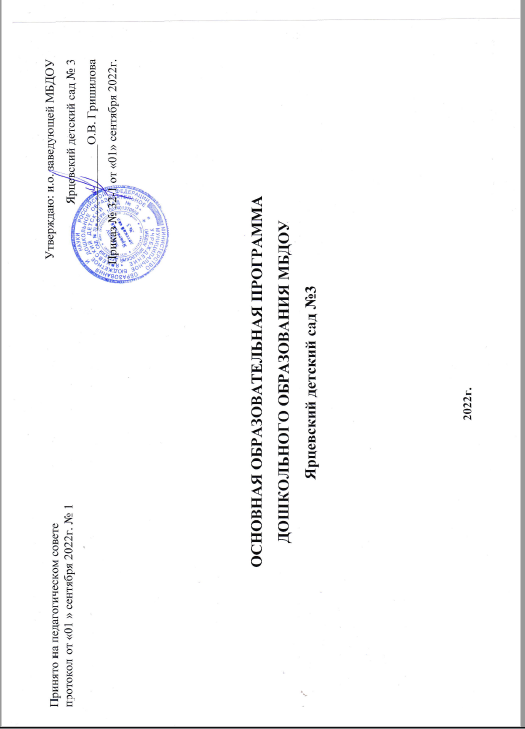 СОДЕРЖАНИЕ ОБРАЗОВАТЕЛЬНОЙ ПРОГРАММЫЦЕЛЕВОЙ РАЗДЕЛПояснительная запискаПринципы и подходы к формированию программыЗначимые для разработки программы характеристикиЦелевые ориентиры в раннем возрастеЦелевые ориентиры на этапе завершения освоения программыРазвивающее оценивание качества образовательной деятельности по ПрограммеСОДЕРЖАТЕЛЬНЫЙ РАЗДЕЛОписание образовательной деятельности в соответствии с направлениями развития ребенка, представленными в пяти образовательных областях.Часть формируемая участниками образовательных отношенийВариативные формы, способы, методы и средства реализации ПрограммыОсобенности образовательной деятельности разных видов и культурных практикМодель поддержки детской инициативыДетская инициатива и разные виды культурных практикВзаимодействие педагогов с семьями воспитанниковМетодическое обеспечение работы с родителямиПреемственность дошкольной группы и школыВзаимодействие с социальными институтамиОРГАНИЗАЦИОННЫЙ РАЗДЕЛРежим и распорядок дня3.2	Методическое обеспечение программыМатериально-техническое обеспечение ПрограммыПсихолого-педагогические условия, обеспечивающие развитие ребенкаОрганизация жизни группыОрганизация предметно-пространственной образовательной средыИспользуемая литература4. ДОПОЛНИТЕЛЬНЫЙ РАЗДЕЛ ПРОГРАММЫЦелевой раздел образовательной программыПояснительная запискаОбразовательная программа муниципального бюджетного дошкольного образовательного учреждения «Ярцевский детский сад № 3»  (далее Программа) обеспечивает разностороннее гармоничное развитие детей в возрасте от  2 месяцев до окончания образовательныхотношений с учетом их возрастных и индивидуальных  особенностей.     Адрес: Красноярский край, Енисейский район, село Ярцево , улица Кирова 86.Адрес электронной почты: yarsad3@yandex/.u Контактные телефоны^ 89509909980Программа направлена на достижение целевых ориентиров дошкольного образования детей в возрасте от 2 месяцев до окончания образовательных отношений с учетом их возрастных и индивидуальных особенностей по основным направлениям: социально- коммуникативное развитие, познавательное развитие, речевое развитие, художественно-эстетическое развитие, физическое развитие. Программа определяет содержание, условия реализации и организацию образовательного процесса в группе общеразвивающей направленности с 12-часовым пребыванием детей.Программа разработана в соответствии сфедеральным   государственным образовательным стандартомдошкольного образования (Приказ Министерства образования и науки РФ от 17 октября 2013 г. №1155) и Образовательной программой дошкольного образования «От рожденя до школы под редакцией Н.Е. Вераксы, Т.С. Комаровой, М.А. Васильевой»При разработке Программы учитывались следующие нормативные документы:Федеральный закон от 29.12.2012 № 273-ФЗ «Об образовании в Российской Федерации».Приказ Министерства образования и науки Российской Федерации от 17 октября 2013 г. № 1155 «Об утверждении федерального государственного образовательного стандарта дошкольного образования».Приказ Министерства образования и науки Российской Федерации от 30 августа 2013 года № 1014 «Об утверждении порядка организации и осуществления образовательной деятельности по основным общеобразовательным программам – образовательным программам дошкольного образования».Приказ Министерства труда и социальной защиты Российской Федерации от 18 октября 2013г. № 544н «Об утверждении профессионального стандарта «Педагог (педагогическая деятельность в сфере дошкольного, начального общего, среднего общего образования) (воспитатель, учитель)»Постановление Главного государственного санитарного врача Российской Федерации от 15 мая 2013 г. № 26 г. Москва "Об утверждении СанПиН 2.4.1.3049-13 «Санитарно - эпидемиологические требования к устройству, содержанию и организации режима работы дошкольных образовательных организаций».Программа включает описание образовательной работы в рамках обязательной части и части, формируемой участниками образовательных отношений.Обязательная часть Программы обеспечивает целостное развитие ребенка в период до школы как субъекта посильных дошкольнику видов деятельности. Содержательные связи между разными разделами программыЦели и задачи реализации Программаповысить социальный статус дошкольного образования;обеспечить государством равенства возможностей для каждого ребенка в получении качественного дошкольного образования;обеспечить государственных гарантий уровня и качества дошкольного образования на основе единства обязательных требований к условиям реализации образовательных программ дошкольного образования, их структуре и результатам их освоения;сохранить единство образовательного пространства Российской Федерации относительно уровня дошкольного образования.Задачи:охрана и укрепление физического и психического здоровья детей, в том числе их эмоционального благополучия;обеспечить равные возможности для полноценного развития каждого ребёнка в период дошкольного детства независимо от места проживания, пола, нации, языка, социального статуса, психофизиологических и других особенностей (в том числе ограниченных возможностей здоровья);обеспечить преемственность целей, задач и содержания образования, реализуемых в рамках образовательных программ различных уровней (далее – преемственность основных образовательных программ дошкольного и начального общего образования);создать благоприятные условия развития детей в соответствии с их возрастными и индивидуальными особенностями и склонностями, развитие способностей и творческого потенциала каждого ребёнка как субъекта отношений с самим собой, другими детьми, взрослыми и миром;объединить обучение и воспитание в целостный образовательный процесс на основе духовно-нравственных и социокультурных ценностей и принятых в обществе правил и норм поведения в интересах человека, семьи, общества;сформировать общую культуру личности детей, в том числе ценностей здорового образа жизни, развитие их социальных, нравственных, эстетических, интеллектуальных, физических качеств, инициативности, самостоятельности и ответственности ребёнка, формирование предпосылок учебной деятельности;обеспечить вариативность и разнообразие содержания Программы организационных форм дошкольного образования, возможности формирования Программ различной направленности с учётом образовательных потребностей, способностей и состояния здоровья детей;формировать социокультурную среду, соответствующей возрастным, индивидуальным, психологическим и физиологическим особенностям детей;обеспечить психолого-педагогическую поддержку семьи и повысить компетентность родителей (законных представителей) в вопросах развития и образования, охраны и укрепления здоровья детей.раскрыть природу изобразительного искусства, как результат творческой деятельности человека.сформировать эстетическое отношение к изобразительному искусству как отражению жизни во всем ее многообразии, к окружающей действительности в целом и к самому себе как части мироздания.ознакомить с деятельностью художника (и народного мастера) на всех его уровнях: восприятие – исполнительство-творчество.развить в детях в процессе лего-конструирования	инициативность, самостоятельность, наблюдательность, любознательность, находчивость, умение работать в коллективе.развить у старших дошкольников интерес к родному селу, его достопримечательностям, событиям прошлого и настоящего.Принципы и подходы к формированию ПрограммыВ основу Программы положены подходы.Личностно-ориентированный подход, который предполагает организацию образовательного процесса с учетом того, что развитие личности ребенка является главным критерием его эффективности. Механизм реализации личностно-ориентированного подхода - это создание условий для развития личности на основе изучения ее задатков, способностей и склонностей и т.д.Деятельностный подход, связанный с организацией целенаправленной деятельности. В общем подтексте образовательного процесса, ее структуре, взаимосвязанным целям, мотивами.Виды деятельности: игровая, коммуникативная, двигательная, изобразительная, познавательно-исследовательская, самообслуживание и элементарный бытовой труд, музыкальная, конструирование, восприятие художественной литературы и фольклора.Ценностный подход предусматривает организацию развития и воспитания детей на основе общечеловеческих ценностей. Ценность – сохранение здоровья детей.Компетентностный подход, где основным результатом образовательной деятельности становится формирование готовности воспитанников самостоятельно действовать в ходе решения актуальных задач (позже прописать из содержания краевого проекта развития инициативы и самостоятельности)Диалогический подход, поликультурный, субъектный, предусматривает становление развития творческой личности, отношений с другими людьми, построен по принципу диалога субъект-субъектных отношений, обогащающих возможность родителей в условиях социального партнерства и сетевого взаимодействия.Системный подход в основе которого лежит рассматривание объекта как целостного множества элементов. Совокупность отношений и связи между ними.Средовой подход предусматривает использование возможностей внутренних и внешних образов среды в воспитании ребенка.Проблемный подход. Он позволяет сформировать видение программы с позиций комплексности и мобильного представления ее структуры, как системы подпрограмм по образовательным областям и детским видам деятельности организация, которые будет способствовать расширению соответствующих для каждой области целевых ориентиров развития.Основными принципиальными положениями общеобразовательной программы дошкольной группы являются следующие принципы:формирования познавательных интересов и познавательных действий ребенка в различных видах деятельности;полноценного проживания ребенком всех этапов детства, обогащение детского развития;приобщения детей к социокультурным нормам, традициям семьи, общества и государства;построения образовательной деятельности на основе индивидуальных особенностей каждого ребенка;сотрудничества детей и взрослых, признание ребенка полноценным участником образовательных отношений;сотрудничества с семьей;возрастной адекватности дошкольного образования;учета этнокультурной ситуации развития детей;поддержки инициативы детей.Обязательная часть Принципы и научные основы программы ООП «От рожденя до школы под редакцией Н.Е. Вераксы, Т.С. Комаровой, М.А. Васильевой»Часть, формируемая участниками образовательного процессаПринципы формирования ООППринципы и подходы к формированию Программы	Принципы к формированию Программы:полноценное проживание ребенком всех этапов детства (младенческого, раннего и дошкольного возраста), обогащение (амплификация) детского развития;построение образовательной деятельности на основе индивидуальных особенностей каждого ребенка, при котором сам ребенок становится активным в выборе содержания своего образования, становится субъектом образования (далее - индивидуализация дошкольного образования);содействие и сотрудничество детей и взрослых, признание ребенка полноценным участником (субъектом) образовательных отношений;поддержка инициативы детей в различных видах деятельности;сотрудничество Организации с семьей;приобщение детей к социокультурным нормам, традициям семьи, общества и государства;формирование познавательных интересов и познавательных действий ребенка в различных видах деятельности;возрастная адекватность дошкольного образования (соответствие условий, требований, методов возрасту и особенностям развития);учет этнокультурной ситуации развития детей.Подходы к формированию ПрограммыКультурно-исторический подход определяет развитие ребенка как «процесс формирования человека или личности, совершающийся путем возникновения на каждой ступени новых качеств, специфических для человека, подготовленных всем предшествующим ходом развития, но не содержащихся в готовом виде на более ранних ступенях» (Л.С.Выготский)Личностный подход исходит из положения, что в основе развития лежит, прежде всего эволюция поведения и интересов ребенка, изменение структуры направленности его поведения. Поступательное развитие ребенка главным образом происходит за счет его личностного развития. В дошкольном возрасте социальные мотивы поведения развиты еще слабо, а потому в этот возрастной период деятельность мотивируется в основном непосредственными мотивами. Исходя из этого, предлагаемая ребенку деятельность должна быть для него осмысленной, только в этом случае она будет оказывать на него развивающее воздействие.Деятельностный подход рассматривает деятельность наравне с обучением как движущую силу психического развития ребенка. В каждом возрасте существует своя ведущая деятельность, которая возникает новые видыдеятельности.Значимые для разработки и реализации Программы характеристики, в том числе характеристики особенностей развития детей раннего и дошкольного возраста.Значимые для разработки и реализации ООП ДО характеристики. Возрастные особенности развития детей Данный раздел ООП соответствует разделу Примерной образовательной программы «От рождения до школы»- Возрастные психофизические особенности. (Приложение № 1)Анализ педагогического коллективаСредний возраст педагогического коллектива - 40 лет. 100% педагогов прошли курсы повышения квалификации.Анализ контингента детей.Функционирует 3 группы. Количество детей по возрастам                              Целевые ориентиры образовательной программы.                              Целевые ориентиры образования в     раннем возрасте:ребенок интересуется окружающими предметами и активно действует с ними; эмоционально вовлечен в действия с игрушками и другими предметами, стремится проявлять настойчивость в достижении результата своих действий;использует специфические, культурно фиксированные предметные действия, знает назначение бытовых предметов (ложки, расчески, карандаша и пр.) и умеет пользоваться ими. Владеет простейшими навыками самообслуживания; стремится проявлять самостоятельность в бытовом и игровом поведении;владеет активной речью, включенной в общение; может обращаться с вопросами и просьбами, понимает речь взрослых; знает названия окружающих предметов и игрушек;стремится к общению со взрослыми и активно подражает им в движениях и действиях; появляются игры, в которых ребенок воспроизводит действия взрослого;проявляет интерес к сверстникам; наблюдает за их действиями и подражает им;проявляет интерес к стихам, песням и сказкам, рассматриванию картинки, стремится двигаться под музыку; эмоционально откликается на различные произведения культуры и искусства;у ребенка развита крупная моторика, он стремится осваивать различные виды движения (бег, лазанье, перешагивание и пр.).      Целевые ориентиры на этапе завершения дошкольного образования:ребенок овладевает основными культурными способами деятельности, проявляет инициативу и самостоятельность в разных видах деятельности - игре, общении, познавательно-исследовательской деятельности, конструировании и др.; способен выбирать себе род занятий, участников по совместной деятельности;ребенок обладает установкой положительного отношения к миру, к разным видам труда, другим людям и самому себе, обладает чувством собственного достоинства; активно взаимодействует со сверстниками и взрослыми, участвует в совместных играх. Способен договариваться, учитывать интересы и чувства других, сопереживать неудачам и радоваться успехам других, адекватно проявляет свои чувства, в том числе чувство веры в себя, старается разрешать конфликты;ребенок обладает развитым воображением, которое реализуется в разных видах деятельности, и прежде всего в игре; ребенок владеет разными формами и видами игры, различает условную и реальную ситуации, умеет подчиняться разным правилам и социальным нормам;ребенок достаточно хорошо владеет устной речью, может выражать свои мысли и желания, может использовать речь для выражения своих мыслей, чувств и желаний, построения речевого высказывания в ситуации общения, может выделять звуки в словах, у ребенка складываются предпосылки грамотности;у ребенка развита крупная и мелкая моторика; он подвижен, вынослив, владеет основными движениями, может контролировать свои движения и управлять ими;ребенок способен к волевым усилиям, может следовать социальным нормам поведения и правилам в разных видах деятельности, во взаимоотношениях со взрослыми и сверстниками, может соблюдать правила безопасного поведения и личной гигиены;ребенок проявляет любознательность, задает вопросы взрослым и сверстникам, интересуется причинно-следственными связями, пытается самостоятельно придумывать объяснения явлениям природы и поступкам людей; склонен наблюдать, экспериментировать. Обладает начальными знаниями о себе, о природном и социальном мире, в котором он живет; знаком с произведениями детской литературы, обладает элементарными представлениями из области живой природы, естествознания, математики, истории и т.п.; ребенок способен к принятию собственных решений, опираясь на свои знания и умения в различных видах деятельности.Целевые ориентиры Программы выступают основаниями преемственности дошкольного и начального общего образования. При соблюдении требований к условиям реализации Программы настоящие целевые ориентиры предполагают формирование у детей дошкольного возраста предпосылок к учебной деятельности на этапе завершения ими дошкольного образования.Развивающее оценивание качества образовательной деятельности.Оценивание качества образовательной деятельности, осуществляемой дошкольной группой	по Программе, представляет собой важную составную часть данной образовательной деятельности, направленную на ее усовершенствование.Концептуальные основания такой оценки определяются требованиями Федерального закона «Об образовании в Российской Федерации», а также Стандарта, в котором определены государственные гарантии качества образования.Оценивание качества, т. е. оценивание соответствия образовательной деятельности, реализуемой дошкольной группой, заданным требованиям Стандарта и Программы в дошкольном образовании направлено в первую очередь на оценивание созданных дошкольной группой условий в процессе образовательной деятельности.Система оценки образовательной деятельности, предусмотренная Программой, предполагает оценивание качества условий образовательной деятельности, обеспечиваемых дошкольной группой, включая психолого-педагогические, кадровые, материально- технические, финансовые, информационно-методические, управление дошкольной группой и т.д.Программой не предусматривается оценивание качества образовательной деятельности дошкольной группы на основе достижения детьми планируемых результатов освоения Программы.Целевые ориентиры, представленные в Программе: не подлежат непосредственной оценке; не являются непосредственны основанием оценки как итогового, так и промежуточного уровня развития детей; не являются основанием для их формального сравнения с реальными достижениями детей;не являются основой объективной оценки соответствия установленным требованиям образовательной деятельности и подготовки детей; не являются непосредственным основанием при оценке качества образования.Программой предусмотрена система мониторинга динамики развития детей, динамики их образовательных достижений, основанная на методе наблюдения и включающая:– педагогические наблюдения, педагогическую диагностику, связанную с оценкой эффективности педагогических действий с целью их дальнейшей оптимизации.В соответствии со Стандартом и принципами Программы оценка качества образовательной деятельности по Программе: поддерживает ценности развития и позитивной социализации ребенка дошкольного возраста;учитывает факт разнообразия путей развития ребенка в условиях современного постиндустриального общества;ориентирует	систему	дошкольного	образования	на	поддержку	вариативности	используемых	образовательных	программ	и организационных форм дошкольного образования;обеспечивает выбор методов и инструментов оценивания для семьи и для педагогов дошкольной группы в соответствии:с разнообразием вариантов развития ребенка в дошкольном детстве,разнообразием вариантов образовательной среды,разнообразием местных условий.Система оценки качества реализации Программы дошкольной группы обеспечивает участие всех участников образовательных отношений.Программой предусмотрены следующие уровни системы оценки качества:диагностика развития ребенка, используемая как профессиональный инструмент педагога с целью получения обратной связи от собственных педагогических действий и планирования дальнейшей индивидуальной работы с детьми по Программе;внутренняя оценка, самооценка дошкольной группы;внешняя оценка Организации, в том числе независимая профессиональная и общественная оценка.На уровне детского сада система оценки качества реализации Программы решает задачи: повышения качества реализации Программы дошкольной группы;реализации требований Стандарта к структуре, условиям и целевым ориентирам основной образовательной программы дошкольной группы;задания ориентиров педагогам в их профессиональной деятельности и перспектив развития дошкольной группы.Важнейшим элементом системы обеспечения качества дошкольного образования в детском саду является оценка качества психолого- педагогических условий реализации основной образовательной программы, и именно психолого-педагогические условия являются основным предметом оценки в предлагаемой системе оценки качества образования на уровне дошкольной группы.Ключевым уровнем оценки является уровень образовательного процесса, в котором непосредственно участвует ребенок, его семья и педагогический коллектив детского сада.Система оценки качества предоставляет педагогам и администрации дошкольной группы материал для рефлексии своей деятельности и для серьезной работы над Программой, которую они реализуют. Результаты оценивания качества образовательной деятельности формируют доказательную основу для изменений основной образовательной программы, корректировки образовательного процесса и условий образовательной деятельности.Важную роль в системе оценки качества образовательной деятельности играют также семьи воспитанников и другие субъекты образовательных отношений, участвующие в оценивании образовательной деятельности детского сада, предоставляя обратную связь о качестве образовательных процессов дошкольной группы.Реализация программы предполагает оценку индивидуального развития детей. Такая оценка производится педагогическим работником в рамках педагогической диагностики (оценки индивидуального развития дошкольников, связанной с оценкой эффективности педагогических действий и лежащей в основе их дальнейшего планирования).Педагогическая диагностика проводится в ходе наблюдений за активностью детей в спонтанной и специально организованной деятельности.Периодичность проведения оценки педагогической диагностики не менее 2-х раз в год. Это позволяет оценить динамику развития каждого ребенка, что важно для анализа эффективности созданных психолого-педагогических условий, образовательного процесса.В ходе образовательной деятельности педагоги создают диагностические ситуации, чтобы оценить индивидуальную динамику детей и скорректировать свои действия. При необходимости, с письменного согласия родителей (законных представителей), используется психологическая диагностика развития детей, которую проводят квалифицированные специалисты (педагоги-психологи, учителя-логопеды/дефектологи) дошкольной группы или Центра психолого-педагогической, медицинской и социальной помощи.Средствами психологической диагностики определяется квалификация состояния ребенка и определение основных направлений, форм и сроков коррекционно-развивающего процесса с участием соответствующих специалистов.Педагогическая и психологическая диагностика осуществляется на основе «Положения об оценке результатов».Система педагогической диагностикиПри реализации программы проводится оценка индивидуального развития детей. Такая оценка производится педагогическим работником в рамках педагогической диагностики (оценки индивидуального развития детей дошкольного возраста, связанной с оценкой эффективности педагогических действий и лежащей в основе их дальнейшего планирования).Результаты педагогической диагностики могут использоваться исключительно для решения следующих образовательных задач:индивидуализация образования (в том числе поддержка ребенка, построение его образовательной траектории или профессиональная коррекция особенностей его развития);оптимизация работы с группой детей.Воспитатели и специалисты дошкольных групп проводят педагогическую диагностику 2 раза в год. По итогам диагностики проводятся педагогические совещания. На основе полученных результатов выстраивается индивидуальный образовательный маршрут ребенка.Содержание диагностики тесно связано с основной образовательной программой «Детство». Обязательным требованием к построению системы диагностики является использование только тех методов, применение которых позволяет получить необходимый объем информации в оптимальные сроки.Предметно-пространственная развивающая образовательная среда:обеспечивает возможность общения и совместной деятельности детей (в том числе детей разного возраста) и взрослых, двигательной активности детей, а также возможности для уединения;обеспечивает учет национально-культурных, климатических условий, в которых осуществляется образовательная деятельность, учет возрастных особенностей детей;является содержательно насыщенной, трансформируемой, полифункциональной, вариативной, доступной и безопасной.Пространство групп организовано в виде хорошо разграниченных зон (центров, уголков), оснащенных большим количеством развивающих материалов. Оснащение уголков меняется в соответствии с тематическим планированием образовательного процесса.Характер взаимодействия со взрослыми:предусматривает и обеспечивает возможность общения со взрослыми в игровой, продуктивной, познавательной, художественной деятельности.Характер взаимодействия с другими детьмиосуществляется через различные формы работы с детьми: образовательную деятельность, самостоятельную деятельность, режимные моменты, а также в процессе взаимодействия с семьями детейСистема отношений ребенка к миру, другим людям, самому себе:- формируется комплексно, опираясь на культурные практики.Культурные практики выражены в совместной работе детей и воспитателя по накоплению опыта разнообразных практических действий. Их исключительная роль – восполнение недостающего детского опыта в разных жизненных сферах ( игровой, бытовой). Впрактиках происходит важнейшие изменения в детских действиях: они осознаются самим ребенком. Практики – «полигон» для опробования найденных детьми способов действий, необходимое условие их проверки и использования.Содержательный раздел2.1. Описание образовательной деятельности в соответствии с направлениями развития ребенка.Социально-коммуникативное развитиеСоциально-коммуникативное развитие направлено на усвоение норм и ценностей, принятых в обществе, включая моральные и нравственные ценности; развитие общения и взаимодействия ребенка со взрослыми и сверстниками; становление самостоятельности, целенаправленности и саморегуляции собственных действий; развитие социального и эмоционального интеллекта, эмоциональной отзывчивости, сопереживания, формирование готовности к совместной деятельности со сверстниками, формирование уважительного отношения и чувства принадлежности к своей семье и к сообществу детей и взрослых в Организации; формирование позитивных установок к различным видам труда и творчества; формирование основ безопасного поведения в быту, социуме, природе.Ранний возраст (1-3 года)В области социально-коммуникативного развития основными задачами образовательной деятельности являются создание условий для: развития общения ребенка со взрослыми;развития общения ребенка с другими детьми;развития игры;дальнейшего развития навыков самообслуживания;формирование начал патриотических чувствВ сфере развития общения со взрослымВзрослый удовлетворяет потребность ребенка в общении и социальном взаимодействии, поощряя ребенка к активной речи. Взрослый не стремится искусственно ускорить процесс речевого развития. Он играет с ребенком, используя различные предметы, при этом активные действия ребенка и взрослого чередуются; показывает образцы действий с предметами; создает предметно-развивающую среду для самостоятельной игры-исследования; поддерживает инициативу ребенка в общении и предметно-манипулятивной активности, поощряет его действия.Способствует развитию у ребенка позитивного представления о себе и положительного самоощущения: подносит к зеркалу, обращая внимание ребенка на детали его внешнего облика, одежды; учитывает возможности ребенка, поощряет достижения ребенка, поддерживает инициативность и настойчивость в разных видах деятельности.Взрослый способствует развитию у ребенка интереса и доброжелательного отношения к другим детям: создает безопасное пространство для взаимодействия детей, насыщая его разнообразными предметами, наблюдает за активностью детей в этом пространстве, поощряет проявление интереса детей друг к другу и просоциальное поведение, называя детей по имени, комментируя (вербализируя) происходящее. Особое значение в этом возрасте приобретает вербализация различных чувств детей, возникающих в процессе взаимодействия: радости, злости, огорчения, боли и т. п., которые появляются в социальных ситуациях. Взрослый продолжает поддерживать стремление ребенка к самостоятельности в различных повседневных ситуациях и при овладении навыками самообслуживания. В сфере развития социальных отношений и общения со сверстникамиВзрослый наблюдает за спонтанно складывающимся взаимодействием детей между собой в различных игровых и/или повседневных ситуациях; в случае возникающих между детьми конфликтов не спешит вмешиваться; обращает внимание детей на чувства, которые появляются у них в процессе социального взаимодействия; утешает детей в случае обиды и обращает внимание на то, что определенные действия могут вызывать обиду. В ситуациях, вызывающих позитивные чувства, взрослый комментирует их, обращая внимание детей на то, что определенные ситуации и действия вызывают положительные чувства удовольствия, радости, благодарности и т. п. Благодаря этому дети учатся понимать собственные действия и действия других людей в плане их влияния на других, овладевая таким образом социальными компетентностями.В сфере развития игрыВзрослый организует соответствующую игровую среду, в случае необходимости знакомит детей с различными игровыми сюжетами, помогает освоить простые игровые действия (покормить куклу, помешать в кастрюльке «еду»), использовать предметы-заместители, поддерживает попытки ребенка играть в роли (мамы, дочки, врача и др.), организуют несложные сюжетные игры с несколькими детьми.В сфере социального и эмоционального развитияВзрослый грамотно проводит адаптацию ребенка к Организации, учитывая привязанность детей к близким, привлекает родителей (законных представителей) или родных для участия и содействия в период адаптации. Взрослый, первоначально в присутствии родителей (законных представителей) или близких, знакомится с ребенком и налаживает с ним эмоциональный контакт. В период адаптации взрослый следит за эмоциональным состоянием ребенка и поддерживает постоянный контакт с родителями (законными представителями); предоставляет возможность ребенку постепенно, в собственном темпе осваивать пространство и режим Организации, не предъявляя ребенку излишних требований. Ребенок знакомится с другими детьми. Взрослый же при необходимости оказывает ему в этом поддержку, представляя нового ребенка другим детям, называя ребенка по имени, усаживая его на первых порах рядом с собой. Также в случае необходимости взрослый помогает ребенку найти себе занятия, знакомя его с пространством Организации, имеющимися в нем предметами и материалами. Взрослый поддерживает стремление детей к самостоятельности в самообслуживании (дает возможность самим одеваться, умываться и пр., помогает им), поощряет участие детей в повседневных бытовых занятиях; приучает к опрятности, знакомит с правилами этикета.Дошкольный возраст(3-8 лет)	В области социально-коммуникативного развития ребенка в условиях информационной социализации основными задачами образовательной деятельности являются создание условий для: – развития положительного отношения ребенка к себе и другим людям;– развития коммуникативной и социальной компетентности, в том числе информационно-социальной компетентности;– развития игровой деятельности; – развития ценностного отношения к труду;– формирования основ безопасного поведения в быту, в социуме, природе–формирования основ патриотизма и гражданской позицииПознавательное развитиеПознавательное развитие предполагает развитие интересов детей, любознательности и познавательной мотивации; формирование познавательных действий, становление сознания; развитие воображения и творческой активности; формирование первичных представлений о себе, других людях, объектах окружающего мира, о свойствах и отношениях объектов окружающего мира (форме, цвете, размере, материале, звучании, ритме, темпе, количестве, числе, части и целом, пространстве и времени, движении и покое, причинах и следствиях и др.), о малой родине и Отечестве,представлений о социокультурных ценностях нашего народа, об отечественных традициях и праздниках, о планете Земля как общем доме людей, об особенностях ее природы, многообразии стран и народов мира.Ранний возраст (1-3 года)В сфере познавательного развития основными задачами образовательной деятельности являются создание условий для:– ознакомления детей с явлениями и предметами окружающего мира, овладения предметными действиями;– развития познавательно-исследовательской активности и познавательных способностей. В сфере ознакомления с окружающим миромВзрослый знакомит детей с назначением и свойствами окружающих предметов и явлений в группе, на прогулке, в ходе игр и занятий; помогает освоить действия с игрушками-орудиями (совочком, лопаткой и пр.). В сфере развития познавательно-исследовательской активности и познавательных способностейВзрослый поощряет любознательность и исследовательскую деятельность детей, создавая для этого насыщенную предметно-развивающую среду, наполняя ее соответствующими предметами. Для этого можно использовать предметы быта – кастрюли, кружки, корзинки, пластмассовые банки, бутылки, а также грецкие орехи, каштаны, песок и воду. Взрослый с вниманием относится к проявлению интереса детей к окружающему природному миру, к детским вопросам, не спешит давать готовые ответы, разделяя удивление и детский интересДошкольный возраст(3-8 лет)В области познавательного развития ребенка основными задачами образовательной деятельности являются создание условий для: – развития любознательности, познавательной активности, познавательных способностей детей;– развития представлений в разных сферах знаний об окружающей действительности, в том числе о виртуальной среде;–развития интереса к природе, истории и культуре родного района;Речевое развитиеРечевое развитие включает владение речью как средством общения и культуры; обогащение активного словаря; развитие связной, грамматически правильной диалогической и монологической речи; развитие речевого творчества; развитие звуковой и интонационной культуры речи, фонематического слуха; знакомство с книжной культурой, детской литературой, понимание на слух текстов различных жанров детской литературы; формирование звуковой аналитико-синтетической активности как предпосылки обучения грамоте.Ранний возраст (1-3 года)В области речевого развития основными задачами образовательной деятельности являются создание условий для: – развития речи у детей в повседневной жизни;– развития разных сторон речи в специально организованных играх и занятиях.В сфере развития речи в повседневной жизниВзрослые внимательно относятся к выражению детьми своих желаний, чувств, интересов, вопросов, терпеливо выслушивают детей, стремятся понять, что ребенок хочет сказать, поддерживая тем самым активную речь детей. Взрослый не указывает на речевые ошибки ребенка, но повторяет за ним слова правильно. Взрослый использует различные ситуации для диалога с детьми, а также создает условия для развития общения детей между собой. Он задает открытые вопросы, побуждающие детей к активной речи; комментирует события и ситуации их повседневной жизни; говорит с ребенком о его опыте, событиях из жизни, его интересах; инициирует обмен мнениями и информацией между детьми.В сфере развития разных сторон речиВзрослые читают детям книги, вместе рассматривают картинки, объясняют, что на них изображено, поощряют разучивание стихов; организуют речевые игры, стимулируют словотворчество; проводят специальные игры и занятия, направленные на обогащение словарного запаса, развитие грамматического и интонационного строя речи, на развитие планирующей и регулирующей функций речи.Дошкольный возраст(3-8 лет)В области речевого развития ребенка основными задачами образовательной деятельности является создание условий для: – формирования основы речевой и языковой культуры, совершенствования разных сторон речи ребенка;– приобщения детей к культуре чтения художественной литературы;– *создания творческого продукта в речевой деятельностиХудожественно-эстетическое развитиеХудожественно-эстетическое развитие предполагает развитие предпосылок ценностно-смыслового восприятия и понимания произведений искусства (словесного, музыкального, изобразительного), мира природы; становление эстетического отношения к окружающему миру; формирование элементарных представлений о видах искусства; восприятие музыки, художественной литературы, фольклора; стимулирование сопереживания персонажам художественных произведений; реализацию самостоятельной творческой деятельности детей (изобразительной, конструктивно-модельной, музыкальной и др.).Ранний возраст (1-3 года)В области художественно-эстетического развития основными задачами образовательной деятельности являются создание условий для: – развития у детей эстетического отношения к окружающему миру;– приобщения к изобразительным видам деятельности;– приобщения к музыкальной культуре;– приобщения к театрализованной деятельности.В сфере развития у детей эстетического отношения к окружающему мируВзрослые привлекают внимание детей к красивым вещам, красоте природы, произведениям искусства, вовлекают их в процесс сопереживания по поводу воспринятого, поддерживают выражение эстетических переживаний ребенка. В сфере приобщения к изобразительным видам деятельностиВзрослые предоставляют детям широкие возможности для экспериментирования с материалами – красками, карандашами, мелками, пластилином, глиной, бумагой и др.; знакомят с разнообразными простыми приемами изобразительной деятельности; поощряют воображение и творчество детей.В сфере приобщения к музыкальной культуреВзрослые создают в Организации и в групповых помещениях музыкальную среду, органично включая музыку в повседневную жизнь. Предоставляют детям возможность прослушивать фрагменты музыкальных произведений, звучание различных, в том числе детских музыкальных инструментов, экспериментировать с инструментами и звучащими предметами. Поют вместе с детьми песни, побуждают ритмично двигаться под музыку; поощряют проявления эмоционального отклика ребенка на музыку.В сфере приобщения детей к театрализованной деятельностиВзрослые знакомят детей с театрализованными действиями в ходе разнообразных игр, инсценируют знакомые детям сказки, стихи, организуют просмотры театрализованных представлений. Побуждают детей принимать посильное участие в инсценировках, беседуют с ними по поводу увиденного.Дошкольный возраст(3-8 лет)В области художественно-эстетического развития ребенка основными задачами образовательной деятельности являются создание условий для: – развития у детей интереса к эстетической стороне действительности, ознакомления с разными видами и жанрами искусства (словесного, музыкального, изобразительного), в том числе народного творчества;– развития способности к восприятию музыки, художественной литературы, фольклора; – приобщения к разным видам художественно-эстетической деятельности, развития потребности в творческом самовыражении, инициативности и самостоятельности в воплощении художественного замысла;–развития способности чувствовать красоту природы, архитектуры своей малой родины и эмоционально откликаться на неё;–знакомства с творчеством знаменитых односельчан, горожан, жителей Енисейского районаФизическое развитиеФизическое развитие включает приобретение опыта в следующих видах деятельности детей: двигательной, в том числе связанной с выполнением упражнений, направленных на развитие таких физических качеств, как координация и гибкость; способствующих правильному формированию опорно-двигательной системы организма, развитию равновесия, координации движения, крупной и мелкой моторики обеих рук, а также с правильным, не наносящем ущерба организму, выполнением основных движений (ходьба, бег, мягкие прыжки, повороты в обе стороны), формирование начальных представлений о некоторых видах спорта, овладение подвижными играми с правилами; становление целенаправленности и саморегуляции в двигательной сфере; становление ценностей здорового образа жизни, овладение его элементарными нормами и правилами (в питании, двигательном режиме, закаливании, при формировании полезных привычек и др.).Ранний возраст (1-3 года)В области физического развития основными задачами образовательной деятельности являются создание условий для: – укрепления здоровья детей, становления ценностей здорового образа жизни;– развития различных видов двигательной активности;– формирования навыков безопасного поведения.В сфере укрепления здоровья детей, становления ценностей здорового образа жизниВзрослые организуют правильный режим дня, приучают детей к соблюдению правил личной гигиены, в доступной форме объясняют, что полезно и что вредно для здоровья.В сфере развития различных видов двигательной активностиВзрослые организую пространственную среду с соответствующим оборудованием – как внутри помещений Организации, так и на внешней ее территории (горки, качели и т. п.) для удовлетворения естественной потребности детей в движении, для развития ловкости, силы, координации и т. п. Проводят подвижные игры, способствуя получению детьми радости от двигательной активности, развитию ловкости, координации движений, правильной осанки. Вовлекают детей в игры с предметами, стимулирующие развитие мелкой моторики.В сфере формирования навыков безопасного поведенияВзрослые создают в Организации безопасную среду, а также предостерегают детей от поступков, угрожающих их жизни и здоровью. Требования безопасности не должны реализовываться за счет подавления детской активности и препятствования деятельному исследованию мира.Дошкольный возраст (3-8 лет)В области физического развития ребенка основными задачами образовательной деятельности являются создание условий для: – становления у детей ценностей здорового образа жизни;– развития представлений о своем теле и своих физических возможностях;– приобретения двигательного опыта и совершенствования двигательной активности; –формирования начальных представлений о некоторых видах спорта, овладения подвижными играми с правилами;2.2 Описание вариативных форм, способов, методови средств реализации ПрограммыРеализация Программы обеспечивается на основе   вариативных форм, способов, методов и средств, представленных в образовательных программах, методических пособиях, соответствующих принципам и целям Стандарта и выбираемых педагогом с учетом многообразия конкретных социокультурных, географических, климатических условий реализации Программы, возраста воспитанников, состава групп, особенностей и интересов детей, запросов родителей (законных представителей). При подборе форм, методов, способов реализации Программы для достижения планируемых результатов, описанных в Стандарте в форме целевых ориентиров Программы, и развития в пяти образовательных областях необходимо учитывать общие характеристики возрастного развития детей и задачи развития для каждого возрастного периода. При реализации образовательной программы педагог: (способы)продумывает содержание и организацию совместного образа жизни детей, условия эмоционального благополучия  и развития каждого ребенка; определяет единые для всех детей правила сосуществования детского общества, включающие равенство прав, взаимную доброжелательность и внимание друг к другу, готовность прийти на помощь, поддержать; соблюдает гуманистические принципы педагогического сопровождения развития детей, в числе которых забота, теплое отношение, интерес к каждому ребенку, поддержка и установка на успех, развитие детской самостоятельности, инициативы; осуществляет развивающее взаимодействие с детьми, основанное на современных педагогических позициях: «Давай сделаем это вместе»; «Посмотри, как я это делаю»; «Научи меня, помоги мне сделать это»; сочетает совместную с ребенком деятельность (игры, труд, наблюдения и пр.) и самостоятельную деятельность детей; ежедневно планирует образовательные ситуации, обогащающие практический и познавательный опыт детей, эмоции и представления о мире; создает развивающую предметно-пространственную среду;наблюдает, как развиваются самостоятельность каждого ребенка и взаимоотношения детей; сотрудничает с родителями, совместно с ними решая задачи воспитания и развития малышей.         Формы реализации образовательной программыИгровая ситуация - форма работы, направленная на приобретение ребёнком опыта нравственно-ценных действий и поступков, которые он сначала выполняет на основе подражания, по образцу, а затем самостоятельно.Чтение — основная форма восприятия художественной литературы, а также эффективная форма развития познавательно-исследовательской, коммуникативной деятельности, решения задач психолого-педагогической работы разных образовательных областей.Мастерская - форма организации продуктивной деятельности, позволяет также развивать двигательную (мелкую моторику), коммуникативную, познавательно-исследовательскую, трудовую деятельность.Мастер-класс – форма распространения собственного опыта вразных видах деятельности.Гостиные - (литературные, музыкальные, психологические, интеллектуальные) – одна из форм  интеллектуального, нравственного и эстетического воспитания и развития детейКоллекционирование - форма познавательной активности дошкольника, в основе которой лежит целенаправленное собирание чего-либо, имеющего определённую ценность для ребёнка. Экспериментирование и исследования: практическое, умственное и социальное. Практическое экспериментирование и исследовательские действия направлены на постижение всего многообразия окружающего мира посредством реальных опытов с реальными предметами и их свойствами. Умственное экспериментирование осуществляется только в мысленном плане (в уме). Они осуществляются с помощью поисков ответов на поставленные вопросы, разбора и решения проблемных ситуаций. Социальное экспериментирование: объект изучения и эксперимента - отношения ребёнка со своим социальным окружением.Проект - это способ решения проблемы, который позволяет детям самостоятельно или совместно со взрослым открывать новый практический опыт, добывать его экспериментальным, поисковым путём, анализировать его и преобразовывать. Викторины и конкурсы - своеобразные формы познавательной деятельности с использованием информационно-развлекательного содержания, в которых предполагается посильное участие детей. Праздники, развлечения, досуги.Кружки, студии – формы дополнительного образования для развития и по интересам детей в различных видах деятельности.Клубный час -  это особая современная технология социально-коммуникативного развития личности ребёнка, направленная на произвольную регуляцию поведения и деятельности, способность к самоконтролю.Методы реализации образовательной программыМетоды - упорядоченные способы взаимодействия взрослого и детей, направленные на достижение целей и решение задач дошкольного образования. Для обеспечения эффективного взаимодействия педагога и детей в ходе реализации образовательной программы используются следующие методы:          Информационно-рецептивный метод - предъявление информации, организация действий ребёнка с объектом изучения (наблюдение, рассматривание картин, демонстрация кино- и диафильмов, просмотр компьютерных презентаций, рассказы воспитателя или детей, чтение); Репродуктивный метод - создание условий для воспроизведения представлений и способов деятельности, руководство их выполнением (упражнения на основе образца воспитателя, беседа, составление рассказов с опорой на предметную или предметно-схематическую модель или алгоритм);Метод проблемного изложения - постановка проблемы и раскрытие пути её решения в процессе организации опытов, наблюдений; Эвристический метод (частично-поисковый) – проблемная задача делится на части – проблемы, в решении которых принимают участие дети (применение представлений в новых условиях);Исследовательский метод - составление и предъявление проблемных ситуаций, ситуаций для экспериментирования и опытов (творческие задания, опыты, экспериментирование);Проектный метод -способ достижения конкретной цели через детальную разработку проблемы, которая должна завершиться вполне реальным, осязаемым практическим результатом, оформленным тем или иным образом;Метод мотивации и стимулирования деятельности детей (игровые ситуации, игры, соревнования, состязания и др.);Методы активизации творческого мышления:Метод мозгового штурма;Синетика(ассоциации, аналогии);Метод контрольных вопросов (отыскание истины, путем постановки вопросов- искусство диалога);Метод моделирования;Метод моделирования маленькими человечками;Методы снятия психологической инерции.Все формы реализации Программы могут выступать и в качестве методов (проектная деятельность - интегративный метода проектов).Основным средством реализации образовательной программы дошкольного образования являетсяИГРА - ведущий вид деятельности дошкольников, основная форма реализации программы при организации двигательной, познавательно-исследовательской, коммуникативной, музыкально-художественной деятельности. Виды игр: сюжетная игра, игра с правилами, подвижная игра, театрализованная игра (драматизация и режиссерская), дидактическая игра, творческая2.3 Особенности образовательной деятельности разных видов и культурных практикОсобенности образовательной деятельности разных видов  Развитие ребенка в образовательном процессе детского сада осуществляется целостно в процессе всей его жизнедеятельности. В тоже время, освоение любого вида деятельности требует обучения общим и специальным умениям, необходимым для её осуществления.  Особенностью организации образовательной деятельности является ситуационный подход. Основной единицей образовательного процесса выступает образовательная ситуация, т. е. такая форма совместной деятельности педагога и детей, которая планируется и целенаправленно организуется педагогом с целью решения определенных задач развития, воспитания и обучения. Образовательная ситуация протекает в конкретный временной период образовательной деятельности. Особенностью образовательной ситуации является появлениеобразовательного результата (продукта) в ходе специально организованного взаимодействия воспитателя и ребенка. Такие продукты могут быть как материальными (рассказ, рисунок, поделка, коллаж, экспонат для выставки), так и нематериальными (новое знание, образ, идея, отношение, переживание). Ориентация на конечный продукт определяет технологию создания образовательных ситуаций. Преимущественно образовательные ситуации носят комплексный характер и включают задачи, реализуемые в разных видах деятельности на одном тематическом содержании. Образовательные ситуации используются в процессе непосредственно организованной образовательной деятельности. Главными задачами таких образовательных ситуаций является формирование у детей новых умений в разных видах деятельности и представлений, обобщение знаний по теме, развитие способности рассуждать и делать выводы. Воспитатель создает разнообразные образовательные ситуации, побуждающие детей применять свои знания и умения, активно искать новые пути решения возникшей в ситуации задачи, проявлять эмоциональную отзывчивость и творчество. Организованные воспитателем образовательные ситуации ставят детей перед необходимостью понять, принять и разрешить поставленную задачу. Активно используются игровые приемы, разнообразные виды наглядности, в том числе схемы, предметные и условно-графические модели. Назначение образовательных ситуаций состоит в систематизации, углублении, обобщении личного опыта детей: в освоении новых, более эффективных способов познания и деятельности; в осознании связей и зависимостей, которые скрыты от детей в повседневной жизни и требуют для их освоения специальных условий. Успешное и активное участие в образовательных ситуациях подготавливает детей к будущему школьному обучению. Воспитатель широко использует также ситуации выбора (практического и морального). Предоставление дошкольникам реальных прав практического выбора средств, цели, задач и условий своей деятельностисоздает почву для личного самовыражения и самостоятельности.  Образовательные ситуации могут включаться в образовательную деятельность в режимных моментах. Они направлены на закрепление имеющихся у детей знаний и умений, их применение в новых условиях, проявление ребенком активности, самостоятельности и творчества. Образовательные ситуации могут «запускать» инициативную деятельность детей через постановку проблемы, требующей самостоятельного решения, через привлечение внимания детей к материалам для экспериментирования и исследовательской деятельности, для продуктивного творчества. Ситуационный подход дополняет принцип продуктивности образовательной деятельности, который связан с получением какого-либо продукта, который в материальной форме отражает социальный опыт приобретаемый детьми (панно, газета, журнал, атрибуты для сюжетно-ролевой игры, экологический дневник и др.). Принцип продуктивности ориентирован на развитие субъектности ребенка в образовательной деятельности разнообразного содержания. Этому способствуют современные способы организации образовательного процесса с использованием детских проектов, игр-оболочек и игр-путешествий, коллекционирования, экспериментирования, ведение детских дневников и журналов, создания спектаклей-коллажей и многое другое.Непосредственно образовательная деятельность основана на организации педагогом видов деятельности, заданных ФГОС дошкольного образования. Игровая деятельность является ведущей деятельностью ребенка дошкольного возраста. В организованной образовательной деятельности она выступает в качестве основы для интеграции всех других видов деятельности ребенка дошкольного возраста. В младшей и средней группах детского сада игровая деятельность является основой решения всех образовательных задач. В сетке непосредственно образовательной деятельности игровая деятельность не выделяется в качестве отдельного вида деятельности, так как она является основой для организации всех других видов детской деятельности.Игровая деятельность представлена в образовательном процессе в разнообразных формах - это дидактические и сюжетно-дидактические, развивающие, подвижные игры, игры-путешествия, игровые проблемные ситуации, игры-инсценировки, игры-этюды и пр. При этом обогащение игрового опыта творческих игр детей тесно связано с содержанием непосредственно организованной образовательной деятельности. Организация сюжетно-ролевых, режиссерских, театрализованных игр и игр-драматизаций осуществляется преимущественно в режимных моментах (в утренний отрезок времени и во второй половине дня). Коммуникативная деятельность направлена на решение задач, связанных с развитием свободного общения детей и освоением всех компонентов устной речи, освоение культуры общения и этикета, воспитание толерантности, подготовки к обучению грамоте (в старшем дошкольном возрасте). В сетке непосредственно организованной образовательной деятельности она занимает отдельное место, но при этом коммуникативная деятельность включается во все виды детской деятельности, в ней находит отражение опыт, приобретаемый детьми в других видах деятельности. Познавательно-исследовательская деятельность включает в себя широкое познание детьми объектов живой и неживой природы, предметного и социального мира (мира взрослых и детей, деятельности людей, знакомство с семьей и взаимоотношениями людей, городом, страной и другими странами), безопасного поведения, освоение средств и способов познания (моделирования, экспериментирования), сенсорное и математическое развитие детей. Восприятие художественной литературы и фольклора организуется как процесс слушания детьми произведений художественной и познавательной литературы, направленный на развитие читательских интересов детей, развитие способности восприятия литературного текста и общения по поводу прочитанного. Чтение может быть организовано как непосредственно чтение (или рассказывание сказки) воспитателем вслух, и как прослушивание аудиозаписи. Конструирование и изобразительная деятельность детей представлена разными видами художественно-творческой (рисование, лепка, аппликация) деятельности Художественно-творческая деятельность неразрывно связана со знакомством детей с изобразительным искусством, развитием способности художественного восприятия. Художественное восприятие произведений искусства существенно обогащает личный опыт дошкольников, обеспечивает интеграцию между познавательно-исследовательской, коммуникативной и продуктивной видами деятельности.  Музыкальная деятельность организуется в процессе музыкальных занятий, которые проводятся музыкальным руководителем дошкольного учреждения в специально оборудованном помещении. Двигательная деятельность организуется в процессе занятий физической культурой, требования к проведению которых согласуются дошкольным учреждением с положениями действующего СанПин.Образовательная деятельность, осуществляемая в ходережимных моментов требует особых форм работы в соответствии с реализуемыми задачами воспитания, обучения и развития ребенка. В режимных процессах, в свободной детской деятельности воспитатель создает по мере необходимости, дополнительно развивающие проблемно-игровые или практические ситуации, побуждающие дошкольников применить имеющийся опыт, проявить инициативу, активность для самостоятельного решения возникшей задачи. Образовательная деятельность, осуществляемая в утренний отрезок времени включает: наблюдения - в уголке природы; за деятельностью взрослых (сервировка стола к завтраку); индивидуальные игры и игры с небольшими подгруппами детей (дидактические, развивающие, сюжетные, музыкальные, подвижные и пр.); создание практических, игровых, проблемных ситуаций и ситуаций общения, сотрудничества, гуманных проявлений, заботы о малышах в детском саду, проявлений эмоциональной отзывчивости к взрослым и сверстникам;трудовые поручения (сервировка столов к завтраку, уход за комнатными растениями и пр.); беседы и разговоры с детьми по их интересам; рассматривание дидактических картинок, иллюстраций, просмотр видеоматериалов разнообразного содержания; индивидуальную работу с детьми в соответствии с задачами разных образовательных областей; двигательную деятельность детей, активность которой зависит от  содержания организованной образовательной деятельности в первой половине дня; работу по воспитанию у детей культурно-гигиенических навыков и культуры здоровья. Образовательная деятельность, осуществляемая во время прогулки включает: подвижные игры и упражнения, направленные на оптимизацию режима двигательной активности и укрепление здоровья детей; • наблюдения за объектами и явлениями природы, направленное на установление разнообразных связей и зависимостей в природе, воспитание отношения к ней; экспериментирование с объектами неживой природы; сюжетно-ролевые и конструктивные игры (с песком, со снегом, с природным материалом); элементарную трудовую деятельность детей на участке детского сада; свободное общение воспитателя с детьми.  Культурные практикиВо второй половине дня организуются разнообразные культурные практики, ориентированные на проявление детьми самостоятельности и творчества в разных видах деятельности. В культурных практиках воспитателем создается атмосфера свободы выбора, творческого обмена и самовыражения, сотрудничества взрослого и детей. Организация культурных практик носит преимущественно подгрупповой характер.  Совместная игра воспитателя и детей (сюжетно-ролевая, режиссерская, игра-драматизация, строительно-конструктивные игры) направлена на обогащение содержания творческих игр, освоение детьми игровых умений, необходимых для организации самостоятельной игры. Ситуации общения и накопления положительного социально- эмоционального опыта носят проблемный характер и заключают в себе жизненную проблему близкую детям дошкольного возраста, в разрешении которой они принимают непосредственное участие. Такие ситуации могут быть реально-практического характера (оказание помощи малышам, старшим), условно-вербального характера (на основе жизненных сюжетов или сюжетов литературных произведений) и имитационно-игровыми. В ситуациях условно-вербального характера воспитатель обогащает представления детей об опыте разрешения тех или иных проблем, вызывает детей на задушевный разговор, связывает содержание разговора с личным опытом детей. В реально- практических ситуациях дети приобретают опыт проявления заботливого, участливого отношения к людям, принимают участие в важных делах («Мы сажаем рассаду для цветов», «Мы украшаем детский сад к празднику» и пр.). Ситуации могут планироваться воспитателем заранее, а могут возникать в ответ на события, которые происходят в группе, способствовать разрешению возникающих проблем. Творческая мастерская предоставляет детям условия для использования и применения знаний и умений. Мастерские разнообразны по своей тематике, содержанию, например, занятия рукоделием, приобщение к народным промыслам («В гостях у народных мастеров»), просмотр познавательных презентаций, оформление художественной галереи, книжного уголка или библиотеки («Мастерская книгопечатания», «В гостях у сказки»), игры и коллекционирование. Начало мастерской – это обычно задание вокруг слова, мелодии, рисунка, предмета, воспоминания. Далее следует работа с самым разнообразным материалом: словом, звуком, цветом, природными материалами, схемами и моделями. И обязательно включение детей в рефлексивную деятельность: анализ своих чувств, мыслей, взглядов (чему удивились? что узнали? что порадовало? и пр.). Результатом работы в творческой мастерской является создание книг-самоделок, детских журналов, составление маршрутов путешествия на природу, оформление коллекции, создание продуктов детского рукоделия и пр. Музыкально-театральная и литературная гостиная (детская студия) - форма организации художественно-творческой деятельности детей, предполагающая организацию восприятия музыкальных и литературных произведений, творческую деятельность детей и свободное общение воспитателя и детей на литературном или музыкальном материале. Сенсорный и интеллектуальный тренинг – система заданий, преимущественно игрового характера, обеспечивающая становление системы сенсорных эталонов (цвета, формы, пространственных отношений и др.), способов интеллектуальной деятельности (умение сравнивать, классифицировать, составлять сериационные ряды, систематизировать по какому-либо признаку и пр.). Сюда относятся развивающие игры, логические упражнения, занимательные задачи. Детский досуг - вид деятельности, целенаправленно организуемый взрослыми для игры, развлечения, отдыха. Как правило, в детском саду организуются досуги «Здоровья и подвижных игр», музыкальные и литературные досуги. Возможна организация досугов в соответствии с интересами и предпочтениями детей (в старшем дошкольном возрасте). В этом случае досуг организуется как «кружок». Например, для занятий рукоделием, художественным трудом и пр.  Коллективная и индивидуальная трудовая деятельность носит общественно полезный характер и организуется как хозяйственно-бытовой труд и труд в природе.Поддержка детской инициативы– 3 годаПриоритетной сферой проявления детской инициативы является самостоятельная исследовательская деятельность с предметами, материалами, веществами; обогащение собственного сенсорного опыта восприятия окружающего мира.Для поддержки детской инициативы необходимо:предоставлять детям самостоятельность во всём, что не представляет опасности для их жизни и здоровья, помогая им реализовывать собственные замыслы;отмечать и приветствовать даже минимальные успехи детей;не критиковать результаты деятельности ребёнка и его самого как личность;формировать у детей привычку самостоятельно находить для себя интересные занятия; приучать свободно пользоваться игрушками и пособиями; знакомить детей с группой, другими помещениями и сотрудниками детского сада, территорией прогулочных участков с целью повышения самостоятельности;побуждать детей к разнообразным действиям с предметами, направленным на ознакомление с их качествами и свойствами (вкладывание и вынимание, разбирание на части, открывание и закрывание, подбор по форме и размеру);поддерживать интерес ребёнка к тому, что он рассматривает и наблюдает в разные режимные моменты;устанавливать простые и понятные детям нормы жизни группы, чётко исполнять их и следить за их выполнением всеми детьми;взрослым эмоционально положительно настраиваться на день работы; переживать его как дар; радоваться совместности проживания этого дня с детьми. Избегать ситуаций спешки, поторапливания детей;для поддержки инициативы в продуктивной творческой деятельности по указанию ребёнка создавать для него изображения или лепку, другие изделия;содержать в открытом доступе изобразительные материалы;   поощрять занятия изобразительной деятельностью, выражать одобрение любому результату труда ребёнка.– 4 годаПриоритетной сферой проявления детской инициативы является продуктивная деятельность. Для поддержки детской инициативы необходимо:создавать условия для реализации собственных планов и замыслов каждого ребёнка;рассказывать детям об их реальных, а также возможных в будущем достижениях;отмечать и публично поддерживать любые успехи детей;всемерно поощрять самостоятельность детей и расширять её сферу;помогать ребёнку найти способ реализации собственных поставленных целей;способствовать стремлению научиться делать что-то и поддерживать радостное ощущение возрастающей умелости;в ходе занятий и в повседневной жизни терпимо относиться к затруднениям ребёнка, позволять ему действовать в своём темпе;не критиковать результаты деятельности детей, а также их самих. Ограничить критику исключительно результатами продуктивной деятельности, используя в качестве субъекта критики игровые персонажи (детей критикует игрушка, а не педагог);учитывать индивидуальные особенности детей, стремиться найти подход к застенчивым, нерешительным, конфликтным, непопулярным детям;уважать и ценить каждого ребёнка независимо от его достижений, достоинств и недостатков;создавать в группе положительный психологический микроклимат, в равной мере проявляя любовь и заботу ко всем детям: выражать радость при встрече, использовать ласку и тёплое слово для выражения своего отношения к ребёнку, проявлять деликатность и тактичность;всегда предоставлять детям возможности для реализации их замысла в творческой продуктивной деятельности.4-5Приоритетной сферой проявления детской инициативы является познавательная деятельность, расширение информационного кругозора, игровая деятельность со сверстниками.Для поддержки детской инициативы необходимо:способствовать стремлению детей делать собственные умозаключения, относиться к таким попыткам внимательно, с уважением;обеспечивать для детей возможности осуществления их желания переодеваться и наряжаться, примеривать на себя разные роли. Иметь в группе набор атрибутов и элементов костюмов для переодевания, а также технические средства, обеспечивающие стремление детей петь и двигаться под музыку;создавать условия, обеспечивающие детям возможность строить дом, укрытия для сюжетных игр;                при     необходимости      осуждать      негативный поступок, действие ребёнка, но не допускать критики его личности, его качеств. Негативные оценки давать только поступкам ребёнка и только с глазу на глаз, а не перед всей группой;не допускать диктата, навязывания в выборе детьми сюжета игры;обязательно участвовать в играх детей по их приглашению (или при их добровольном согласии) в качестве партнёра, равноправного участника, но не руководителя игры;привлекать детей к украшению группы к праздникам, обсуждая разные возможности и предложения;побуждать детей формировать и выражать собственную эстетическую оценку воспринимаемого, не навязывая им мнения взрослых;привлекать детей к планированию жизни группы на день;читать и рассказывать детям по их просьбе, включать музыку.5– 6 летПриоритетной сферой проявления детской инициативы является внеситуативно-личностное общение со взрослыми и сверстниками, а также информационная познавательная инициатива.Для поддержки детской инициативы необходимо:создавать в группе положительный психологический микроклимат, в равной мере проявляя любовь и заботу ко всем детям: выражать радость при встрече, использовать ласку и тёплое слово для выражения своего отношения к ребёнку;уважать индивидуальные вкусы и привычки детей;поощрять желание создавать что-либо по собственному замыслу; обращать внимание детей на полезность будущего продукта для других или ту радость, которую он доставит кому-то (маме, бабушке, папе, другу);создавать условия для разнообразной самостоятельной творческой деятельности детейпри необходимости помогать детям в решении проблем организации игры;привлекать детей к планированию жизни группы на день и на более отдалённую перспективу. Обсуждать выбор спектакля для постановки; песни, танца и т. п.;создавать условия и выделять время для самостоятельной творческой или познавательной деятельности детей по интересам.– 8 летПриоритетной сферой проявления детской инициативы является научение, расширение сфер собственной компетентности в различных областях практической предметной, в том числе орудийной, деятельности, а также информационная познавательная деятельность.Для поддержки детской инициативы необходимо:вводить адекватную оценку результата деятельности ребёнка с одновременным признанием его усилий и указанием возможных путей и способов совершенствования продукта деятельности;спокойно реагировать на неуспех ребёнка и предлагать несколько вариантов исправления работы: повторное исполнение спустя некоторое время, доделывание, совершенствование деталей и т. п. Рассказывать детям о трудностях, которые педагоги испытывали при обучении новым видам деятельности;создавать ситуации, позволяющие ребёнку реализовывать свою компетентность, обретая уважение и признание взрослых и сверстников;обращаться к детям с просьбой показать воспитателю те индивидуальные достижения, которые есть у каждого, и научить его добиваться таких же результатов;поддерживать чувство гордости за свой труд и удовлетворение его результатами;создавать условия для разнообразной самостоятельной творческой деятельности детей;при необходимости помогать детям в решении проблем при организации игры;привлекать детей к планированию жизни группы на день, неделю, месяц. Учитывать и реализовать их пожелания и предложения;создавать условия и выделять время для самостоятельной творческой или познавательной деятельности детей по интересам;устраивать выставки и красиво оформлять постоянную экспозицию работ; организовывать концерты для выступления детей и взрослых.Особенности взаимодействия педагогического коллектива с семьями воспитанниковИные характеристики содержания программыПрограмма учитывает специфику социально-исторических, социокультурных, природно-климатических, экологических и иных условий в которых осуществляется образовательная деятельность, кроме того учитывает образовательные потребности, интересы и мотивы детей, родителей (результаты анкетирования), педагогов. Программа ориентирована на выбор технологий и форм организации работы с детьми, представленными в части формируемой участниками образовательного процесса, которые в наибольшей степени соответствуют потребностям и интересам детей, а также педагогического коллектива.   III.	Образовательный раздел3.1. Описание материально-технического обеспечения ПрограммыЦель создания предметно-развивающей среды в дошкольном образовательном учреждении — обеспечить жизненно важные потребности формирующейся личности: витальные, социальные, духовные. Основными элементами предметно-пространственной составляющей являются архитектурно-ландшафтные и природно-экологические объекты; художественные студии; игровые и спортивные площадки и их оборудование; игровые пространства, оснащённые тематическими наборами игрушек, игровыми материалами; аудиовизуальные и информационные средства воспитания и обучения и др. В состав предметно-игрового компонента входят: крупное организующее игровое поле; игровое оборудование; игровая атрибутика разного рода, игровые материалы. Все компоненты развивающей предметной среды увязываются между собой по содержанию, масштабу, художественному решению. Предметно-развивающая среда в ДОО должна выполнять образовательную, развивающую, воспитывающую, стимулирующую, организационную, коммуникационную, социализирующую и другие функции. Она должна быть направлена на развитие инициативности, самостоятельности, творческих проявлений ребёнка, иметь характер открытой незамкнутой системы, способной к корректировке и развитию (не только развивающая, но и развивающаяся система). Окружающий предметный мир необходимо пополнять, обновлять в соответствии с возрастными возможностями ребёнка. Среда должна обеспечивать: •	максимальную реализацию образовательного потенциала пространства дошкольной организации (группы, участка); •	наличие материалов, оборудования и инвентаря для развития детей в разных видах детской деятельности; охрану и укрепление их здоровья, учёт особенностей и коррекцию недостатков их развития;•	возможность общения и совместной деятельности детей (в том числе младенческого, раннего и дошкольного возрастов) и взрослых со всей группой и в малых группах;•	двигательную активность детей, а также возможности для уединения; •	учёт национально-культурных, климатических условий, в которых осуществляется образовательная деятельность; •	учёт возрастных особенностей детей младенческого, раннего и дошкольного возрастов. Наполняемость развивающей предметно-пространственной среды должна отвечать принципу целостности образовательного процесса. При создании предметно-пространственной развивающей среды необходимо придерживаться следующих принципов:•	Насыщенность среды должна соответствовать содержанию Программы, в том числе при реализации комплексно-тематического принципа её построения (ориентирована на примерный календарь праздников, тематика которых отражает все направления развития ребёнка младенческого, раннего и дошкольного возрастов), а также возрастным особенностям детей (учитывая ведущий вид деятельности в разные возрастные периоды дошкольного детства). Образовательное пространство должно включать средства реализации Программы, игровое, спортивное, оздоровительное оборудование и инвентарь (в здании и на участке) для возможности самовыражения и реализации творческих проявлений. •	Трансформируемость предполагает возможность менять функциональную составляющую предметного пространства в зависимости от образовательной ситуации и меняющихся интересов и возможностей детей (так, предметно-развивающая среда меняется в зависимости от времени года, возрастных, гендерных особенностей, конкретного содержания Программы, реализуемого здесь и сейчас). •	Полифункциональность предполагает использование множества возможностей предметов пространственной среды, их изменение в зависимости от образовательной ситуации и интересов детей, возможности для совместной деятельности взрослого с детьми, самостоятельной детской активности, позволяет организовать пространство группового помещения со специализацией его отдельных частей: для спокойных видов деятельности (центры «Книги», «Театрализованная деятельность»), активной деятельности (двигательный центр (физкультурный инвентарь), центр экспериментирования, центр конструирования, центр сюжетно- ролевых игр) и др. •	Вариативность предусматривает возможность выбора ребёнком пространства для осуществления различных видов деятельности (игровой, двигательной, конструирования, изобразительной, музыкальной и т. д.), а также материалов, игрушек, оборудования, обеспечивающих самостоятельную деятельность детей. •	Доступность обеспечивает свободный доступ детей к играм, игрушкам, материалам и пособиям в разных видах детской деятельности. (Используемые игровые средства располагаются так, чтобы ребёнок мог  дотянуться до них без помощи взрослых.Это помогает ему быть самостоятельным.) •	Безопасность предполагает соответствие всех её элементов требованиям по обеспечению надёжности и безопасности (в помещении не должно быть опасных предметов (острых, бьющихся, тяжёлых), углы должны быть закрыты). При создании предметно-пространственной развивающей среды необходимо учитывать гендерный принцип, обеспечивающий среду материалами и игрушками как общими, так и специфичными для мальчиков и девочек. Материалы, игрушки и оборудование должны иметь сертификат качества и отвечать педагогическим и эстетическим требованиям (способствовать развитию творчества, воображения; возможности применять игрушки как в индивидуальных, так и коллективных играх; обладать дидактическими свойствами (обучать конструированию, знакомить с цветом, формой и т. д.); приобщать к миру искусства. Дошкольная организация должна иметь материалы и оборудование для полноценного развития детей в разных образовательных областях. Для полноценного физического развития, охраны и укрепления здоровья детей должны быть: участок при дошкольной организации со специальным оборудованием (физкультурным инвентарём, верандой и т. д.), в помещении — спортивный зал (включающий оборудование для ходьбы, бега, прыжков, катания, бросания, лазанья, общеразвивающих упражнений), кабинет для медицинского осмотра (физиокабинет), изолятор, физкультурные центры в группах.Для познавательного развития должны быть: материалы трёх типов (объекты для исследования в реальном действии, образно-символический материал и нормативно-знаковый материал (например, телескоп, бинокль-корректор, детские мини-лаборатории, головоломки-конструкторы); материалы для сенсорного развития (вкладыши — формы, объекты для сериации и т. п.).Данная группа материалов должна включать и природные объекты, в процессе действий с которыми дети могут познакомиться с их свойствами и научиться различным способам упорядочивания их (коллекции минералов, плодов и семян растений и т. д.). Группа образно-символического материала должна быть представлена специальными наглядными пособиями, репрезентирующими детям мир вещей и событий; математические мультиразделители, цифры, магнитные демонстрационные плакаты для счёта; центры опытно-экспериментальной деятельности, конструирования, дидактических и развивающих игр, книжный уголок. Для социально-коммуникативного развития: игровое оборудование в группах и на участках, включающее предметы оперирования (для сюжетной игры), игрушки (персонажи и маркеры (знаки) игрового пространства); материал для игр с правилами (должен включать материал для игр на физическое развитие, для игр на удачу (шансовых) и игр на умственное развитие). Для речевого развития: театрализованные, речевые и логопедические центры, центры для настольно-печатных игр, сенсорная комната. Для художественно-эстетического развития: музыкальный зал, центр творчества в группах, специальное оборудование (доска для рисования мелом и маркером, фланелеграф, магнитные планшеты, доска для размещения работ по лепке и строительный материал, детали конструкторов, бумага разных цветов и фактуры, а также природные и бросовые материалы и др.).Дошкольная организация должна быть оснащена оборудованием для разнообразных видов детской деятельности в помещении и на участках. В группах должен находиться игровой материал для познавательного развития детей раннего и дошкольного возраста, музыкального развития, для творческой деятельности, для сюжетно-ролевых игр; игрушки и оборудование для игр во время прогулок; оборудование для физического, речевого, познавательного развития; игры, способствующие развитию у детей психических процессов. Созданы условия для совместной и индивидуальной активности детей.3.2.	Обеспечение методическими материалами и средствами обучения и воспитанияМетодическое обеспечение образовательной области  «Познавательное развитие»Методическое обеспечение образовательной области «Развитие речи»Методическое обеспечение образовательной области «Социально – коммуникативное развитие»Методическое обеспечение образовательной области «Художественно – эстетическое развитие»Методическое обеспечение образовательной области «Физическое развитие»3.3 Примерный режим дня и организация образовательной деятельности по реализации ПрограммыМБДОУ Ярцевский детский сад №3 работает по графику пятидневной рабочей недели с двумя выходными днями (суббота, воскресенье) для всех возрастных групп. Ежедневная продолжительность работы детского сада: 12 часов. Режим работы: с 7 часов 30 минут до 19 часов 30 минут. Режим – это распределение во вемени и определенная последовательность в удовлетворении основных физиологических потребностей организма ребенка, а также чередование различных видов деятельности во время его бодрствования. При построении режима дня руководствуемся основным принципом – принципом соответствия возрастным и психофизическим особенностям детей. При осуществлении режимных моментов учитываются также индивидуальные особенности ребёнка (длительность сна, вкусовые предпочтения, темп деятельности и т.п.). Чем ближе к индивидуальным особенностям ребёнка режим детского сада, тем комфортнее он себя чувствует, тем лучше его настроение и выше активность.Распорядок дня представлен в Приложении № 23.4. Особенности традиционных событий, праздников, мероприятий.Задача воспитателя наполнить ежедневную жизнь детей увлекательными и полезными делами, создать атмосферу радости общения, коллективного творчества, стремления к новым задачам и перспективам.  	Для организации традиционных событий эффективно использование сюжетно-тематического планирования образовательного процесса. Темы определяются исходя из интересов детей и потребностей детей, необходимости обогащения детского опыта и интегрируют содержание, методы и приемы из разных образовательных областей. Единая тема отражается в организуемых воспитателем образовательных ситуациях детской практической, игровой, изобразительной деятельности, в музыке, в наблюдениях и общении воспитателя с детьми. 	В организации образовательной деятельности учитывается также принцип сезонности. Тема «Времена года» находит отражение, как в планировании образовательных ситуаций, так и в свободной, игровой деятельности детей. В организации образовательной деятельности учитываются также доступные пониманию детей сезонные праздники, такие как Новый год, Проводы Зимушки-зимы и т.п., общественно-политические праздники (День народного единства России, День Защитника Отечества, Международный Женский день, День Победы и др.).	При разработке комплексного тематического планирования мы учитываем традиции детского сада (Дни здоровья, проведение летних и зимних Олимпийских игр с родителями, товарищеские встречи с первоклассниками, рыцарские турниры и др.).	Темы блоков в комплексно- тематическом планировании должны быть сюжетными, социально и личностно значимы и одинаковые для всего детского сада. Итоговые мероприятия в каждой группе свои (комплексно- тематическое планирование приложение №4, описание традиционных событий представлено в приложении 3)3.5. Особенности организации развивающей предметно-пространственной среды.Особенности организации развивающей  предметно-пространственной среды в группах раннего возраста  Основные характеристики развивающей предметной среды в группах раннего возраста: разнообразие (наличие всевозможного и максимально вариативного игрового и дидактического материала для развития ребёнка, позволяющего усваивать знания и умения одного плана, но разными способами); доступность (расположение игрового и дидактического материала в поле зрения и досягаемости ребёнка), а также доступность по показателям возрастного развития; эмоциогенность (обеспечение индивидуальной комфортности, психологической защищённости и эмоционального благополучия) - среда должна быть яркой, красочной, привлекающей внимание ребёнка и вызывающей у него положительные эмоции; позволить ребёнку проявить свои эмоции; гибкое зонирование пространства по направлениям деятельности (построение не пересекающихся друг с другом развивающих зон, некая параллельность – это связано с особенностями возраста: играем не вместе, а рядом);взаимодополняемость, взаимозаменяемость предметов из одной зоны в другую; удовлетворение естественной детской активности (ранний возраст – возраст повышенной двигательной активности, исследовательского характера). Для удовлетворения возрастной активности ребёнка необходимо, чтобы он, имел возможность преобразовывать окружающую среду, изменять её самыми разнообразными способами Важно помнить, что предметно развивающая среда групп раннего возраста рассматривается как комплекс эргономических и психолого- педагогических условий, обеспечивающих организацию жизни детей и взрослых. Развивающее пространство для малышей 1,5-3 лет в первую очередь должно быть безопасно. Необходимо обратить внимание на правильное расположение мебели и крупногабаритного оборудования (например, детских горок, больших игровых блоков), обеспечивающее детям и взрослым свободу передвижения по групповой комнате. Все оборудование, перегородки должны быть надежно зафиксированы, радиаторы закрыты защитными накладками. Мебель без острых углов, изготовленная из натуральных и нетоксичных материалов. Безопасность предметно-развивающей среды обеспечивается и грамотным расположением игр и игрушек, в первую очередь они должны быть расположены на доступном для детей уровне, чтобы малыши могли легко достать любую интересующую их игрушку, а также самостоятельно убирать ее на место по завершению игры. Для удобства и рациональности использования группового помещения рекомендуется зонирование его пространства. С этой целью можно использовать перегородки, специальные ячейки, ниши. Главное, чтобы каждая зона хорошо просматривалась из разных уголков группы с целью обеспечения безопасности малышей. Положительный эффект зонирования пространства заключается в возможности ребенка сосредоточится на интересующем его виде деятельности, не отвлекаясь на другие занятия. В помещении группы раннего возраста можно создать следующие зоны предметно-развивающей среды: • Физического развития; • Сюжетных игр; • Строительных игр; • Игр с транспортом; • Игр с природным материалом (песком водой); • Творчества; • Музыкальных занятий; • Чтения и рассматривания иллюстраций; • Релаксации (уголок отдыха и уединения). Важно продумать разные способы размещения детей во время развивающего взаимодействия воспитанников и педагога. Это могут быть коврики, где можно удобно расположиться педагогу с подгруппой детей и поиграть, рассмотреть иллюстрации. Не лишним будет и уголок релаксации или уединения, где ребенок может отдохнуть, побыть в одиночестве, особенно после шумных и подвижных игр, чтобы избежать нервного перенапряжения. Не стоит перенасыщать пространство, наоборот мобильные, мягкие и легкие модули позволят менять облик групповой комнаты и создавать возможности для удовлетворения двигательной, сенсомоторной потребности детей в различных видах движений. При проектировании предметно-развивающего пространства в группах раннего возраста важно помнить о необходимости его динамичности. Выделенные зоны должны иметь возможность объединяться, взаимозаменяться и дополняться. Обстановка может модифицироваться в зависимости от изменения потребностей, интересов и возможностей детей.Дошкольный возраст (3-8 лет)Насыщенная развивающая, предметно-пространственная среда становится основой для организации увлекательной, содержательной жизни и разностороннего развития каждого ребенка. Стоит подчеркнуть необходимость создания единого пространства детского сада: гармонии среды разных помещений групп, кабинетов и залов, дополнительных кабинетов — коридоров и рекреаций, физкультурного и музыкального залов, изостудии и театрального зала, «комнаты сказок» и зимнего сада, лаборатории и творческих мастерских, компьютерного класса, участка. Вся организация педагогического процесса детского сада предполагает свободу передвижения ребенка по всему зданию, а не только в пределах своего группового помещения. Детям должны быть доступны все функциональные пространства детского сада, включая те, которые предназначены для взрослых. Конечно, доступ в помещения для взрослых, например в методический кабинет, кухню или прачечную, должен быть ограничен, но не закрыт, так как труд взрослых всегда интересен детям. Способность детей-выпускников свободно ориентироваться в пространстве и времени помогает им легко адаптироваться к особенностям школьной жизни. Если позволяют условия учреждения, можно обустроить места для самостоятельной деятельности детей не только в групповых помещениях, но и в спальнях, раздевалках, холлах. Все это способствует эмоциональному раскрепощению, укрепляет чувство уверенности в себе и защищенности. В некоторых помещениях детского сада (в сенсорной комнате, кабинете педагога-психолога, в помещении, отведенном для семейной гостиной, музыкальном зале) могут находиться специальные информационно- коммуникационные средства, позволяющие усиливать эффект погружения в воображаемую ситуацию с помощью проекций виртуальной реальности, мультимедийных презентаций и клип-арта. В детском саду желательно иметь помещения для художественного творчества детей — изостудию, музыкальную или театральную студию. При наличии необходимых помещений и свободного пространства оборудуют сенсорную комнату. Значительную роль в развитии дошкольника играет искусство, поэтому в оформлении детского сада большое место отводится изобразительному и декоративно-прикладному искусству. Картины, скульптуры, графика, роспись, витражи, декоративные кладки, изделия народного прикладного искусства и т. д. с детства входят в сознание и чувства ребенка. Они развивают мышление, нравственно-волевые качества, создают предпосылки формирования любви и уважения к труду людей. Помещение группы детского сада — это явление не только архитектурное, имеющее определенные структурные и функциональные характеристики. Пространство, в котором живет ребенок, оказывает огромное психологическое и педагогическое воздействие, в конечном счете, выступая как культурный феномен. Для всестороннего развития необходимо предоставить возможность дошкольникам полностью использовать среду и принимать активное участие в ее организации. Продукты детской деятельности в качестве украшения интерьеров детского сада насыщают здание особой энергетикой, позволяют дошкольникам понять свои возможности в преобразовании пространства. Предметно-пространственная среда организуется по принципу небольших полузамкнутых микропространств, для того чтобы избежать скученности детей и способствовать играм подгруппами в 3-5 человек. Все материалы и игрушки располагаются так, чтобы не мешать свободному перемещению детей, создать условия для общения со сверстниками. Необходимо также предусмотреть «уголки уединения», где ребенок может отойти от общения, подумать, помечтать. Такие уголки можно создать, перегородив пространство ширмой, стеллажами, разместив там несколько мягких игрушек, книг, игр для уединившегося ребенка. В группе создаются различные центры активности: «Центр познания» обеспечивает решение задач познавательно- исследовательской деятельности детей (развивающие и логические игры, речевые игры, игры с буквами, звуками и слогами; опыты и эксперименты); «Центр творчества» обеспечивает решение задач активизации творчества детей (режиссерские и театрализованные, музыкальные игры и импровизации, художественно-речевая и изобразительная деятельность);  «Игровой центр», обеспечивающий организацию самостоятельных сюжетно- ролевых игр; «Литературный центр», обеспечивающий литературное развитие дошкольников;«Спортивный центр», обеспечивающей двигательную активность и организацию здоровьесберегающую деятельность детей.  Есть ряд показателей, по которым воспитатель может оценить качество созданной в группе:Включенность всех детей в активную самостоятельную деятельность. Каждый ребенок выбирает занятие по интересам в центрах активности, что обеспечивается разнообразием предметного содержания, доступностью материалов, удобством их размещения.Низкий уровень шума в группе (так называемый «рабочий шум»), при этом голос воспитателя не доминирует над голосами детей, но тем не менее хорошо всем слышен. Низкая конфликтность между детьми: они редко ссорятся из-за игр, игрового пространства или материалов, так как увлечены интересной деятельностью. Выраженная продуктивность самостоятельной деятельности детей: много рисунков, поделок, рассказов, экспериментов, игровых импровизаций и других продуктов создается детьми в течение дня. Положительный эмоциональный настрой детей, их жизнерадостность, открытость, желание посещать детский сад.  (Описание особенностей организации предметно- развивающей среды учетом возрастных особенностей детей в примерной образовательной программе «От рождения до школы».)КадрыОбеспечение требований к психолого-педагогическим условиямВ рамках реализации требований ФГОС ДО обеспечены  следующие психолого- педагогические условия:4.ДОПОЛНИТЕЛЬНЫЙ РАЗДЕЛ ПРОГРАММЫ4.1 Презентация программыКРАТКОЕ СОДЕРЖАНИЕ ОСНОВНОЙ ОБРАЗОВАТЕЛЬНОЙ ПРОГРАММЫОсновная образовательная программа муниципального бюджетного дошкольного образовательного учреждения «Ярцевский детский сад № 3» (далее – Программа) разработана в соответствии с Федеральным государственным образовательным стандартом дошкольного образования. Программа направлена на разностороннее развитие детей с учётом их возрастных и индивидуальных особенностей, в том числе достижение детьми дошкольного возраста уровня развития, необходимого и достаточного для успешного освоения ими образовательных программ начального общего образования, на основе индивидуального подхода к детям дошкольного возраста и специфичных для детей дошкольного возраста видов деятельности. Программа определяет комплекс основных характеристик дошкольного образования (объём, содержание и планируемые результаты в виде целевых ориентиров дошкольного образования), требования к условиям реализации Программы. Программа направлена на создание условий развития ребёнка, открывающих возможности для его позитивной социализации, его личностного развития, развития инициативы и творческих способностей на основе сотрудничества со взрослыми и сверстниками и соответствующими возрасту видами деятельности (игры, познавательной и исследовательской деятельности, в форме творческой активности, обеспечивающей художественно – эстетическое развитие ребёнка); на создание развивающей образовательной среды, которая представляет собой систему условий социализации и индивидуализации детей. Содержание Программы обеспечивает развитие личности, мотивации и способностей детей в различных видах деятельности и охватывает следующие направления развития и образования детей (образовательные области): социально-коммуникативное развитие; познавательное развитие; художественно-эстетическое развитие; физическое развитие. Программа включает три основных раздела: целевой, содержательный и организационный. Целевой раздел включает в себя пояснительную записку и планируемые результаты освоения программы. Результаты освоения образовательной программы представлены в виде целевых ориентиров дошкольного образования, которые представляют собой социально-нормативные возрастные характеристики возможных достижений ребёнка на этапе завершения уровня дошкольного образования: ребёнок овладевает основными культурными способами деятельности, проявляет инициативу и самостоятельность в разных видах деятельности – игре, общении, познавательно-исследовательской деятельности, конструировании и др.; способен выбирать себе род занятий, участников по совместной деятельности; ребёнок обладает установкой положительного отношения к миру, к разным видам труда, другим людям и самому себе, обладает чувством собственного достоинства; активно взаимодействует со сверстниками и взрослыми, участвует в совместных играх. Способен договариваться, учитывать интересы и чувства других, сопереживать неудачам и радоваться успехам других, адекватно проявляет свои чувства, в том числе чувство веры в себя, старается разрешать конфликты; ребёнок обладает развитым воображением, которое реализуется в разных видах деятельности, и прежде всего в игре; ребёнок владеет разными формами и видами игры, различает условную и реальную ситуации, умеет подчиняться разным правилам и социальным нормам; ребёнок достаточно хорошо владеет устной речью, может выражать свои мысли и желания, может использовать речь для выражения своих мыслей, чувств и желаний, построения речевого высказывания в ситуации общения, может выделять звуки в словах, у ребёнка складываются предпосылки грамотности; у ребёнка развита крупная и мелкая моторика; он подвижен, вынослив, владеет основными движениями, может контролировать свои движения и управлять ими; ребёнок способен к волевым усилиям, может следовать социальным нормам поведения и правилам в разных видах деятельности, во взаимоотношениях со взрослыми и сверстниками, может соблюдать правила безопасного поведения и личной гигиены; ребёнок проявляет любознательность, задаёт вопросы взрослым и сверстникам, интересуется причинно-следственными связями, пытается самостоятельно придумывать объяснения явлениям природы и поступкам людей; склонен наблюдать, экспериментировать. Обладает начальными знаниями о себе, о природном и социальном мире, в котором он живёт; знаком с произведениями детской литературы, обладает элементарными представлениями из области живой природы, естествознания, математики, истории и т.п.; ребёнок способен к принятию собственных решений, опираясь на свои знания и умения в различных видах деятельности. Содержательный раздел представляет общее содержание Программы, обеспечивающее полноценное развитие личности детей. Программа состоит из обязательной части и части, формируемой участниками образовательных отношений (вариативная часть). Обязательная часть Программы отражает комплексность подхода, обеспечивая развитие детей во всех пяти образовательных областях.     Обязательная часть разработана на основе примерной основной общеобразовательной программы дошкольного образования с учётом используемых парциальных программ, разработанных педагогами «Детство с родным районом», «Игра, развитие, творчество». Часть, формируемая участниками образовательных отношений отражает развитие детей гражданственности и патриотизма и представлена в во всех образовательных областях. Коме этого интеллектуальное развитие ребенка представлено в познавательно-речевом м социально-личностном направлении. Выбор данных направлений для части, формируемой участниками образовательных отношений, соответствует потребностям и интересам детей, а также возможностям педагогического коллектива. Организационный раздел содержит описание материально-технического обеспечения Программы, включает распорядок и режим дня, а также особенности традиционных событий, праздников, мероприятий; особенности организации предметно-пространственной среды, особенности взаимодействия педагогического коллектива с семьями воспитанников. Цель взаимодействия педагогического коллектива МБДОУ с семьёй заключается в обеспечении разносторонней поддержки воспитательного потенциала семьи, помощи родителям в осознании самоценности дошкольного периода детства как базиса для всей последующей жизни человека. Взаимодействие с родителями (законными представителями) по вопросам образования ребёнка происходит через непосредственное вовлечение их в образовательную деятельность, посредством создания образовательных проектов совместно с семьёй на основе выявления потребностей и поддержки образовательных инициатив семьи. Эффективное взаимодействие педагогического коллектива МБДОУ и семьи возможно только при соблюдении комплекса психолого-педагогических условий: - поддержка эмоциональных сил ребёнка в процессе его взаимодействия с семьёй, осознание ценности семьи как «эмоционального тыла» для ребёнка; - учёт в содержании общения с родителями разнородного характера социокультурных потребностей и интересов; - нацеленность содержания общения с родителями на укрепление детско-родительских отношений; - сочетание комплекса форм сотрудничества с методами активизации и развития педагогической рефлексии родителей; - практическая направленность психолого-педагогических технологий сотрудничества с семьями на овладение родителями разными видами контакта и общения с ребёнком (вербального, невербального, игрового). Принципы руководства взаимодействием общественного и семейного воспитания: - ценностного отношения к детству как части духовной жизни семьи, что является источником развития и ребёнка, и взрослого. - деятельностный в отношениях «педагог-семья». - интеграции внешних и внутренних факторов повышения воспитательного потенциала семьи. - доверительных отношений в системе «семья - МБДОУ», включающий готовность сторон доверять компетентности друг друга. - разграничение ответственности между педагогом и родителем как партнёрами по общению, каждый из которых несёт персональную долю ответственности в рамках своей социальной роли. - комплексности: целостное видение воспитательной компетентности родителей. - системности: связан с упорядоченностью периодов развития воспитательного потенциала семьи от подготовки к будущему родительству к воспитанию его в разных периодах детства. Приложения1.Значимые для разработки и реализации Программы характеристики - возрастные особенности. 2. Распорядок и режим дня3.Описание традиционных событий4.Комплексно - тематическое планирование.Характеристика кадрового составаХарактеристика кадрового составаХарактеристика кадрового составаКоличество человекКоличество человекСреднее педагогическоеСреднее педагогическое44ВысшееВысшее33От 1 до 5 летОт 1 до 5 лет22От 5 до 10 летОт 5 до 10 лет11Свыше 15 летСвыше 15 лет44По результатам аттестацииПо результатам аттестацииПо результатам аттестацииВысшая квалификационная категорияВысшая квалификационная категория00По результатам аттестацииПо результатам аттестацииПо результатам аттестацииПервая квалификационная категорияПервая квалификационная категория00По результатам аттестацииПо результатам аттестацииПо результатам аттестацииНе имеют квалификационной категорииНе имеют квалификационной категории00По результатам аттестацииПо результатам аттестацииПо результатам аттестацииНесоответствие занимаемой должностиНесоответствие занимаемой должности00Дети от 1 до 3 лет11Дети от 3 до 5 лет18Дети от 5 до 7 лет26Программное обеспечение12Примерная основная образовательная программа Дошкольного Образования.(протокол от 20 мая 2015 г. № 4/15)Примерная образовательная программа дошкольного образования « От рождения до школы» под редакцией Н. Е. Вераксы,Т. С. Комаровой, М. А. Васильевой.«Родные просторы» Программа по патриотическому воспитанию детей раннего и дошкольного возраста -  часть основной образовательной программы дошкольного образования, формируемая участниками образовательного процесса на основе требований ФГОС ДОПрограммное обеспечение12Примерная основная образовательная программа Дошкольного Образования.(протокол от 20 мая 2015 г. № 4/15)Примерная образовательная программа дошкольного образования « От рождения до школы» под редакцией Н. Е. Вераксы,Т. С. Комаровой, М. А. Васильевой.3«Родные просторы» Программа по патриотическому воспитанию детей раннего и дошкольного возраста -  часть основной образовательной программы дошкольного образования, формируемая участниками образовательного процесса на основе требований ФГОС ДОПрограммное обеспечение12Примерная основная образовательная программа Дошкольного Образования.(протокол от 20 мая 2015 г. № 4/15)Примерная образовательная программа дошкольного образования « От рождения до школы» под редакцией Н. Е. Вераксы,Т. С. Комаровой, М. А. Васильевой.3«Родные просторы» Программа по патриотическому воспитанию детей раннего и дошкольного возраста -  часть основной образовательной программы дошкольного образования, формируемая участниками образовательного процесса на основе требований ФГОС ДОПрограммное обеспечение12Примерная основная образовательная программа Дошкольного Образования.(протокол от 20 мая 2015 г. № 4/15)Примерная образовательная программа дошкольного образования « От рождения до школы» под редакцией Н. Е. Вераксы,Т. С. Комаровой, М. А. Васильевой.3«Родные просторы» Программа по патриотическому воспитанию детей раннего и дошкольного возраста -  часть основной образовательной программы дошкольного образования, формируемая участниками образовательного процесса на основе требований ФГОС ДОПрограммное обеспечение12Примерная основная образовательная программа Дошкольного Образования.(протокол от 20 мая 2015 г. № 4/15)Примерная образовательная программа дошкольного образования « От рождения до школы» под редакцией Н. Е. Вераксы,Т. С. Комаровой, М. А. Васильевой.3«Родные просторы» Программа по патриотическому воспитанию детей раннего и дошкольного возраста -  часть основной образовательной программы дошкольного образования, формируемая участниками образовательного процесса на основе требований ФГОС ДОНаправления взаимодействияФормы взаимодействияФормы взаимодействияНаправления взаимодействияРанний возраст (1-3 года)Дошкольный (3-8 лет)Педагогический мониторингДля знакомства с особенностями воспитания и характером взаимоотношений с ребенком в семье:- анкетирование(«Расскажите о ребёнке»«Мой ребенок самый-самый»);- родительское сочинение («Мой ребенок»; «Портрет моего ребенка»)- беседа с родителями «Наша семья и ребенок»,-наблюдение за общением родителей и детей в утренний и вечерний отрезки времениВедение адаптационных картАнкетирование с целью:- изучения особенностей семейного воспитания; - исследования конкретных имеющихся у родителей проблем в воспитании детей; - изучения удовлетворенности родителей совместной деятельностью с педагогом и удовлетворенности детским садом,(«Мой ребенок», «Семейное воспитание», «Какие мы родители», «Понимаем ли мы своих детей»,» На сколько я хороший воспитатель?», и др.);Беседы с родителями;Наблюдение за общением родителей и детей;Беседы с ребенком и диагностические игры:- «Ты и твоя семья»; - «Почта» (модиф. Теста Е. Антонин, Е.Бине), - «Семья» (авт. Т.И Пухова, модиф. В.И. Худяковой), - «День рождения» (авт. М. Панфилова»);  - « Что бы ты сделал?» проективная беседа.Педагогическая поддержкаДля более успешной адаптации:- Присутствие с ребёнком в детском саду (по мере необходимости) «Первое знакомство»-Предоставление родителям памятки о правилах, режиме дня и традициях детского сада-Ежемесячные информационные страницы «Для вас родители!» о жизни группы, детского сада,-Психолого-педагогические тренинги «Знаю ли я своего ребенка»;- Совместные встречи«Делаем рисунок (поделку) в подарок группе»;-«Вместе с мамой бегаем,играем»;-Совместный праздник для родителей с детьми «Здравствуй, детский сад!»;- клуб для родителей «Семейная адаптационная группа».Для сплочения родительского коллектива, сближения родителей со своими детьми:- составление рассказов «А у нас  в семье так!», «Мы умеем отдыхать», «Познакомьтесь это я- это вся моя семья!»,- совместное оформление групповых газет, фотоальбомов «Что же такое семья?», «По секрету всему свету», «Выходной, выходной- мы проводим всей семьей» (каждая семья оформляет свою страницу альбома о традициях интересов их детей, что позволяет узнать о жизни каждой семьи);Для более активного включения в образовательный процесс:- выставки совместного родительского творчества «Мы рисуем город наш», «Рождественская открытка»,…- совместная досуговая деятельность (праздники, экскурсии, прогулки по городу, где воспитатель знакомит их с играми,упражнениями);Для анализа мотивов, поступков в ходе совместной деятельности, как строить партнерские взаимоотношения со своим ребенком и поощрять его инициативу:- организация дискуссий на разные темы,- проведение детско-родительских тренингов;- педагогические акции «Будь другом ребенку», «Поделись своей добротой»Для раскрытия особых возможностей игры, для развития дошкольника:- включение родителей в совместные игры, в деятельность в группе Педагогическое образование родителейРодительские собрания в разных формах: - дискуссии, - круглые столы, - тренинги, Тематика отражает возраст детей, проблемы адаптации:«Почему ребенок плохо адаптируется в детском саду?», «Как научить ребенка играть», «Как уберечь ребенка от простуды»Для удовлетворения образовательных запросов педагог использует разные формы:- родительские собрания в различных формах (дискуссионные площадки, пресс- конференции, брейн-ринги и др.),- семинары,- творческие мастерские, - устные журналы для родителей,- мастер-классы- создание клубов для родителей: «Традиции  семьи», «Азбука общения», « Вместе с папой», «Растем здоровые».Различные информационные стенды.Совместная деятельностьЦикл игровых встреч с мамами - «Вот она какая, мамочка родная», где мамы совместно с детьми играют, рисуют, читают, рассказывают, поют, угощаются сладостями собственного изготовления. - «Сильные, ловкие, смелые»: подвижные игры. - «Мы рисуем Новый год»: Совместное  оформление групповых газет, фотоальбомов: - «Вот какие малыши, полюбуйтесь от души»;- «Вместе ходим в детский сад», - «У нас в семье праздник»- «Вот какие малыши, полюбуйтесь от души». Смотры-конкурсы: - «Мамина фантазия, папины руки — в доме веселье, не бывает скуки», - «Игрушки для театра — просто и занятно».Совместные праздники, досуги, походы, экскурсии,Трудовой десант,Конкурсы, Социальные и экологические акции,Организация и реализация образовательных проектов (Клубный час, Родительский клуб, валеологические проекты, проекты в рамках тематических недель),Организация и реализация детско- родительских проектов,Фестиваль семейного творчества. Олимпийские игры (летние и зимние), рыцарские турниры,ОсобенностиХарактеристики муниципалитетасоциально-историческиес. Ярцево одно из старых сел, Енисейского района, располагающегося на берегу могучей реки Енисей. Енисейск – один из четырех сибирских городов, названных ЮНЕСКО городами-памятниками. И единственный из всех в Красноярском крае, в котором сохранилось множество древнейших храмов, часовен, монастырей. В нем сохранились дома купцов, усадеб градоначальников. В городе были расположены революционерыприродно-климатическиеэкологическиеНаше село окружено тайгой и расположено на берегу реки Енисей. Северный район, климат резко континентальный. Длинная зима и короткое лето. В области экологии и природопользования главная задача состоит в сохранении благоприятной окружающей среды, биологического разнообразия объектов животного мира на территории района для настоящего и будущих поколений, создании благоприятных условий для организации охоты, спортивного и любительского рыболовства, для удовлетворения собственных потребностей жителей села.социокультурныхДошкольное учреждение находится вс. ЯрцевоЕнисейского района, Красноярского края в центре села, считается базовым садом северного куста. В окружении детского сада находятся: Ярцевская средняя школа, Дом  культуры, районная библиотека. Наше село славится известными людьми -писатель Астафьев.образовательные потребностиИсходя из социального заказа родителей воспитанников МБДОУ организованы кружки и студии бесплатного дополнительного образования по следующим направлениям: Лаборатория - STEAM «Мультистудия» и  «Робототехника и алгоритмика», «Экономическая грамотность детей дошкольного возраста»И.А.Помораева., В.А.ПозинаЗанятия по элементарным математическим представлениям группе детского сада. / М, Мозаика – Синтез, 2009.Е.В.КолесниковаМатематика для детей -6-7 лет.Методическое пособие, М.:, 2013В.П.НовиковаМатематика в детском саду./ М.: Мозаика-Синтез, 2009О.В.ДыбинаОзнакомление с предметным и социальным окружением 5-6 лет,4-5лет,3-4годаО.А.СоломенниковаФГОС Ознакомление с природой в детском саду 2-3года.,4-5 летО.В.ДыбинаОзнакомление с предметным и социальным окружением подготовительная группаИ.А.Помораева., В.А.ПозинаФормированиеэлементарных математических представлений 3-4года,4-5лет,,5-6.,6-7 лет.ФГОС Познавательно-исследовательская деятельность (4-7 лет)Веракса Н.Е. ВераксаА.Н.Проектная деятельность. авторнаименованиеТематический модуль «Развитие речи»Тематический модуль «Развитие речи»Ушакова О. С.Развитие речи и творчества дошкольников (игры, упражнения, конспекты занятий). М.: ТЦ «Сфера», 2004.Гербова В.В.Развитие речи в детском саду. – М.: Мозаика-Синтез,2006.Гербова В.В.Занятия по развитию речи в группах детского сада. – М.: Мозаика-Синтез,2009.Гербова В.В.Развитие речи в детском садуавторнаименованиеТематический модуль «Безопасность»Тематический модуль «Безопасность»Прилепко Е.Ф.Пожарная безопасность для дошкольников. – М.: Скрипторий, 2008.Шорыгина Т.А.Беседы о правилах пожарной безопасности. М.: Сфера, 2008.Белая К.Ю.ФГОС Формирование основ безопасностиТематический модуль «Социализация»Тематический модуль «Социализация»Алябьева Е. А.Нравственно-этические беседы и игры с дошкольниками. М.: «Сфера», 2004.Алешина Н.В.Патриотическое воспитание дошкольников. – М.: «УЦ Перспектива», 2008.Безруких М. Н.Развитие социальной уверенности у дошкольников. От 3 до 7 лет. Пособие для воспитателей. М.: «Владос», 2002.Тематический модуль «Труд»Тематический модуль «Труд»Потапова Т.В.Беседы о профессиях с детьми 4-7 лет. М.: «Сфера», 2008.Комарова Т.С., Куцакова Л.В.Трудовое воспитание в детском саду. – М.: Мозаика-Синтез,2006.Куцакова Л.В.Нравственно-трудовое воспитание в детском саду. – М.: Мозаика-Синтез,2007.Куцакова Л.В.Конструирование и ручной труд в детском саду.Куцакова Л.В.Конструирование из строительного материала 4-5 летКуцакова Л.В.ФГОС Трудовое воспитание в детском садуавторнаименованиеТематический модуль «Художественное творчество»Тематический модуль «Художественное творчество»Н.А. ГоряеваМаленький художник для детей 3-4 года М.: Просвещение, 2011Т. С. КомароваИзобразительная деятельность в детском саду. Программа и методические  рекомендации для детей 2-7 лет / М-2007Т.С.КомароваЗанятия по изодеятельности. / М., 2003Г.Г.ГригорьеваИзобразительная деятельность дошкольников. –Москва,2002Т.H. ДороноваПрирода, искусство и изо деятельностидетей. / М.: Просвещение, 2004Т.Г.КазаковаЗанятия с детьми по изодеятельности./ М., 2005Е.А. ЯнушкоЛепка с детьми раннего возраста / М.: 2009Н.Б.ХалезоваДекоративная лепка в детском саду. – Москва, 20053.А.БогатееваАппликация по мотивам народного орнамента. / М.: Просвещение, 2004Тематический модуль «Театральная деятельность»Тематический модуль «Театральная деятельность»Артемова Л. В.Театрализованные игры дошкольников. М.: «Просвещение», 2005.Картушина М.Ю. Забавы для малышей. Театрализованные развлечения для детей 2-3 лет. М.: «Сфера», 2007.Тематический модуль «Музыка»Тематический модуль «Музыка»Зацепина М.Б. Музыкальное воспитание в детском саду. – М.: Мозаика-Синтез,2005.авторнаименованиеФормирование начальных представлений о здоровом образе жизниФормирование начальных представлений о здоровом образе жизниЕ.Н.ВавиловаРазвивайте у дошкольников ловкость, силу. / М.: Просвещение, 2004Физическая культураФизическая культураЛ.И.ПензулаеваФизкультурные занятия в детском саду, Москва 2011Е.Ф. Желобкович Физкультурные занятия в детском саду.- Москва 2010 г.Громова О. Е. Спортивные игры для детей «Сфера», Москва, 2003г.Л.И.КудрявцеваРазвивающая педагогика оздоровленияМ.М.БорисоваМалоподвижные игры и игровые упражненияЛ.И.ПензулаеваФизическая культура в детском садуЭ.Я.СтепаненковаСборник подвижных игр.№1.Уважение взрослых к человеческому достоинству детей, формирование и поддержка их положительной самооценки,уверенности в собственных возможностях и способностях2.Использование в образовательной деятельности форм и методов работы с детьми, соответствующих их возрастным и индивидуальным особенностям (недопустимость, как искусственного ускорения, так и искусственного замедления развитиядетей)3.Построение образовательной деятельности на основе взаимодействия взрослых с детьми, ориентированного на интересы ивозможности каждого ребёнка и учитывающего социальную ситуацию его развития4.Поддержка взрослыми положительного, доброжелательного отношения детей друг к другу и взаимодействия детей друг сдругом в разных видах деятельности5.Поддержка инициативы и самостоятельности детей в специфических для них видах деятельности6.Возможность выбора детьми материалов, видов активности, участников совместной деятельности и общения7Защита детей от всех форм физического и психического насилия8Поддержка родителей (законных представителей) в воспитании детей, охране и укреплении их здоровья, вовлечениесемей непосредственно в образовательную деятельность